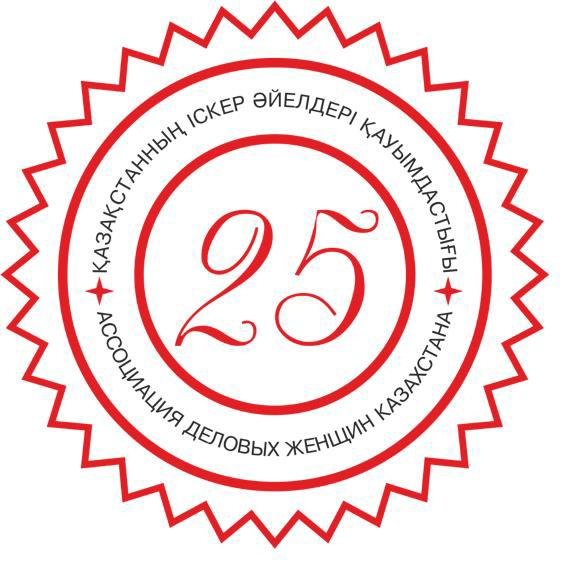 ТВОРЧЕСКИЙ ОТЧЕТ		ФОРУМА РАБОТАЮЩИХ ЖЕНЩИН «EŃBEGІ JANǴAN ARÝLAR»					    21 мая 2022 г.г. Туркестан, 2022 г.21 мая 2022 год в г. Туркестан прошел Форум работающих женщин «ЕҢБЕГІ ЖАНҒАН АРУЛАР», организованный Ассоциацией деловых женщин Казахстана при поддержке акимата Туркестанской области. Данное мероприятие является одним из ключевых мероприятий в рамках празднования Юбилейного года - « АДЖК 25 лет – 25 шагов к успеху». Благополучие женщины в повседневной жизни оказывает огромное положительное влияние на все общество и является показателем прогресса человечества в целом.  Наши современницы осваивают новые перспективные профессии, связанные со всеми сферами жизни, занимают весомые посты в представительных и исполнительных органах власти. На сегодняшний день в Казахстане образовалась совершенно новая категория населения -  женщины-предприниматели. Доля женщин, занимающихся МСБ, выросла до 52%. Вклад женщин в формирование ВВП составляет 40%.Однако социально-экономическая, в том числе и политическая обстановка в стране меняется и требует консолидации полученного опыта и разработки новых планов и механизмом усовершенствования достигнутых результатов. Необходимо усилить роль работающей женщины в обществе, мотивировать женщин Казахстана к продуктивной трудовой занятости, развитию предпринимательства и ликвидировать социальное иждивенчество с целью повышения индекса счастья казахстанского общества по принципу «счастливая женщина – счастливое общество».В этой связи, основная цель мероприятия – это сделать видимой и значимой работающую женщину Казахстана. Форум преследует такие задачи, как поднять статус работающих женщин в Казахстане, объединить женщин Туркестанской области для реализации государственной политики в области продуктивной занятости и предпринимательства, для искоренения иждивенческого поведения в обществе.В рамках Форума состоялось Церемония вручения медалей «EŃBEGІ JANǴAN ARÝLAR» и благодарственных писем.Сессии Форума была рассмотрена вопросы роли женщин предпринимателей в формировании устойчивого развития Казахстана, роли гражданского сектора в трансформации общества, роли женского делового сообщества в развитии Туркестанской области и г. Шымкент.Участниками мероприятия стало деловое сообщество Туркестанской области, в том числе, члены молодежного и основного состава АДЖ региона; представители управлений внутренней политики, координации занятости и социальных программ, предпринимательства, индустриально-инновационного развития, сельского хозяйства, а также заместители акимов городов и районов Туркестанской области, отвечающих за реализацию социальной и гендерной политики в регионе; представители финансовых институтов.СПИСОКУчастников форума работающих женщин «ЕҢБЕГІ ЖАНҒАН АРУЛАР» ОО «Ассоциация деловых женщин Казахстана»г.Туркестан 21 мая 2022 г. «Еңбегі жанған арулар» форумына шақырылатын қонақтарТІЗІМІВ городе Туркестан прошел Форум работающих женщин «ЕҢБЕГІ ЖАНҒАН АРУЛАР», организованный Ассоциацией деловых женщин Туркестанской области и г.Шымкент   при поддержке акимата Туркестанской области. 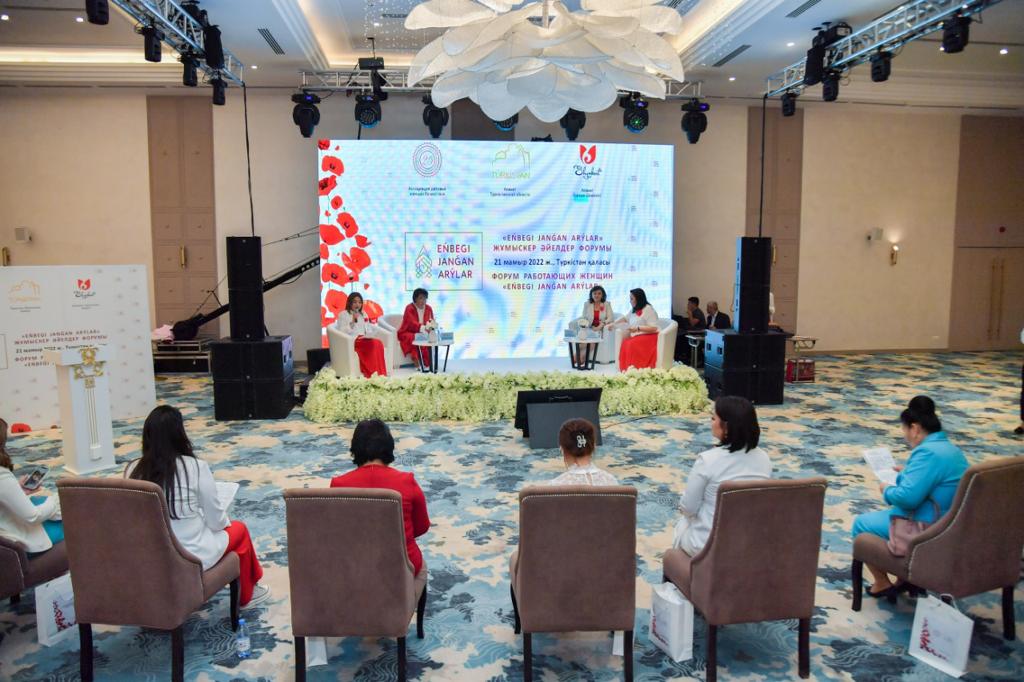 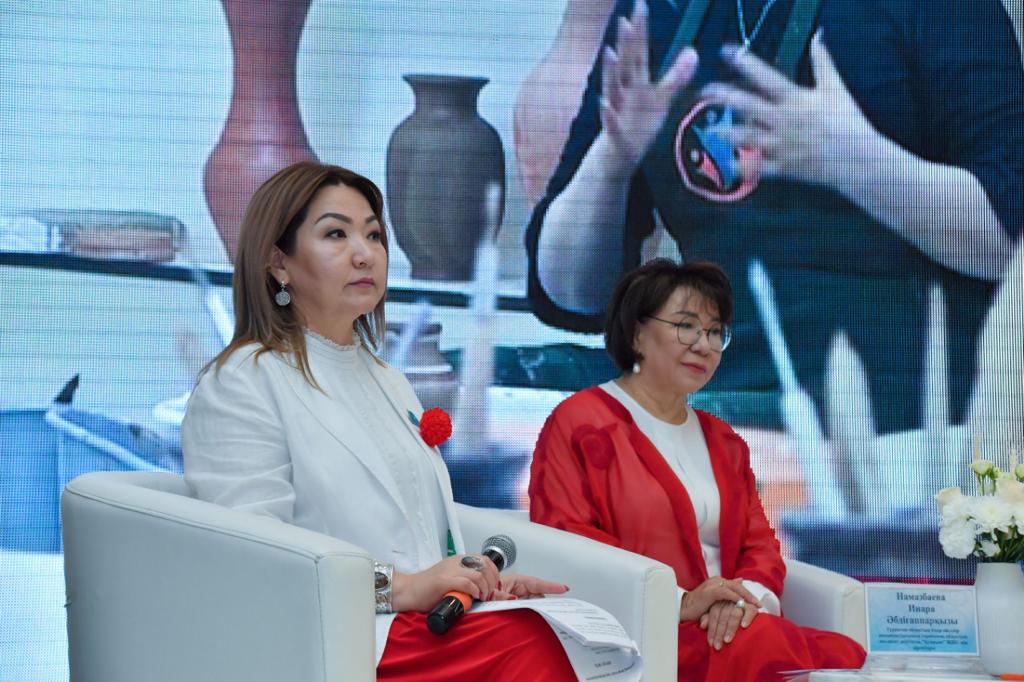 В форуме приняли участие Председатели и члены региональных филиалов Ассоциации деловых женщин Казахстана, деловое сообщество Туркестанской  области и г.Шымкент, в том числе, члены молодежного и основного состава АДЖ региона, представители управлений внутренней политики, координации занятости и социальных программ, предпринимательства, депутаты областного и городского маслихатов. 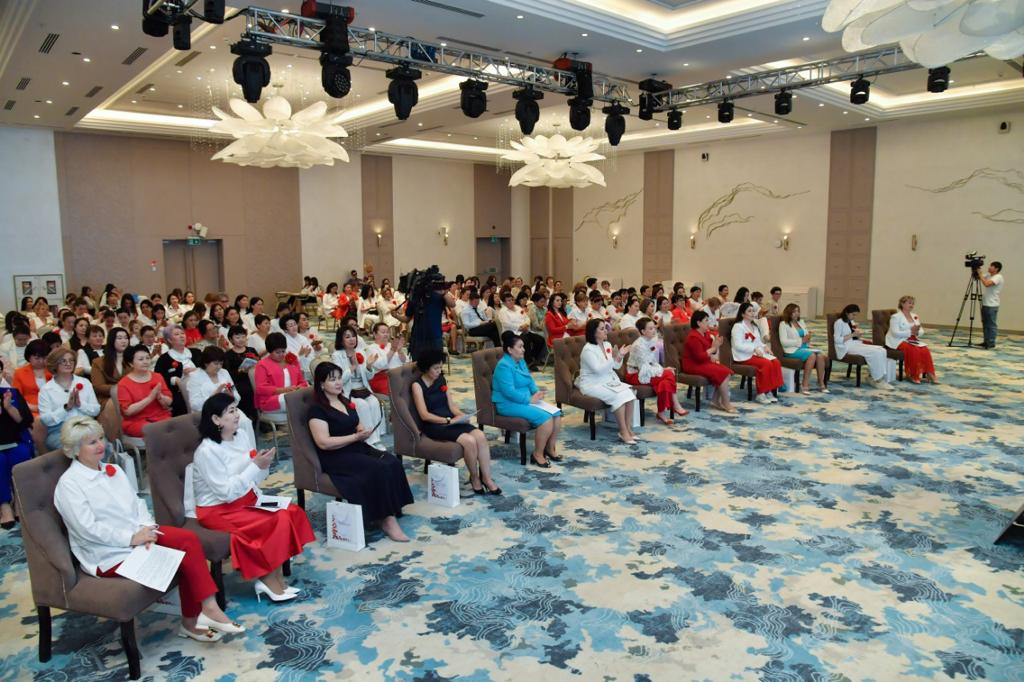 Сначала участники форума посмотрели «Выставку национальной одежды»организованной Туркестанскими женщинами предпринимателями, фотовыставку 20 женщин-предпринимателей Туркестанской области и города Шымкент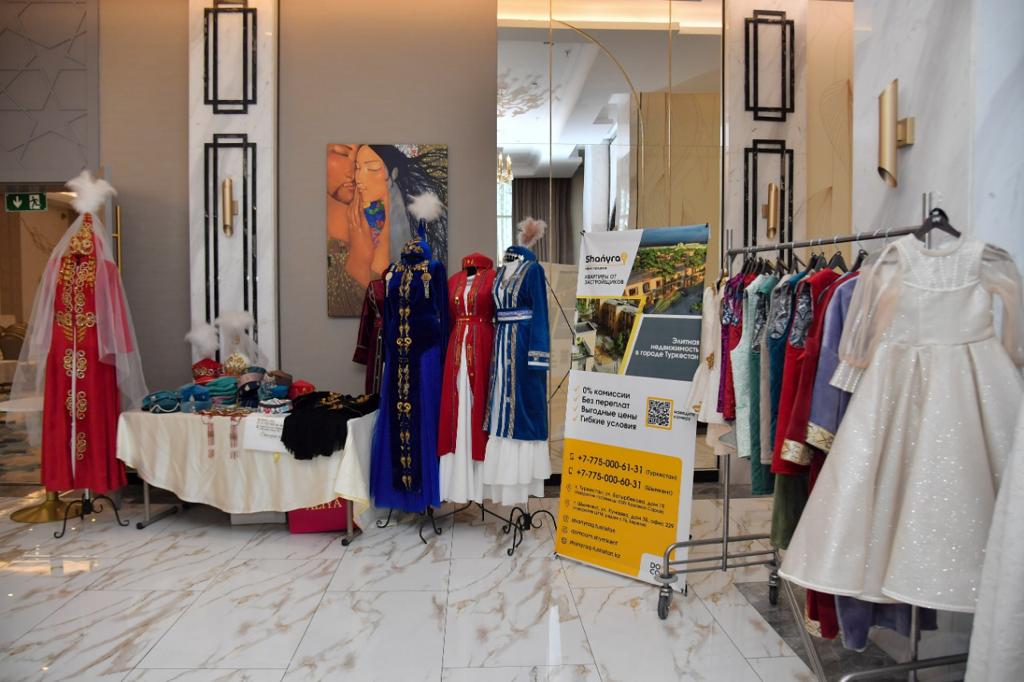 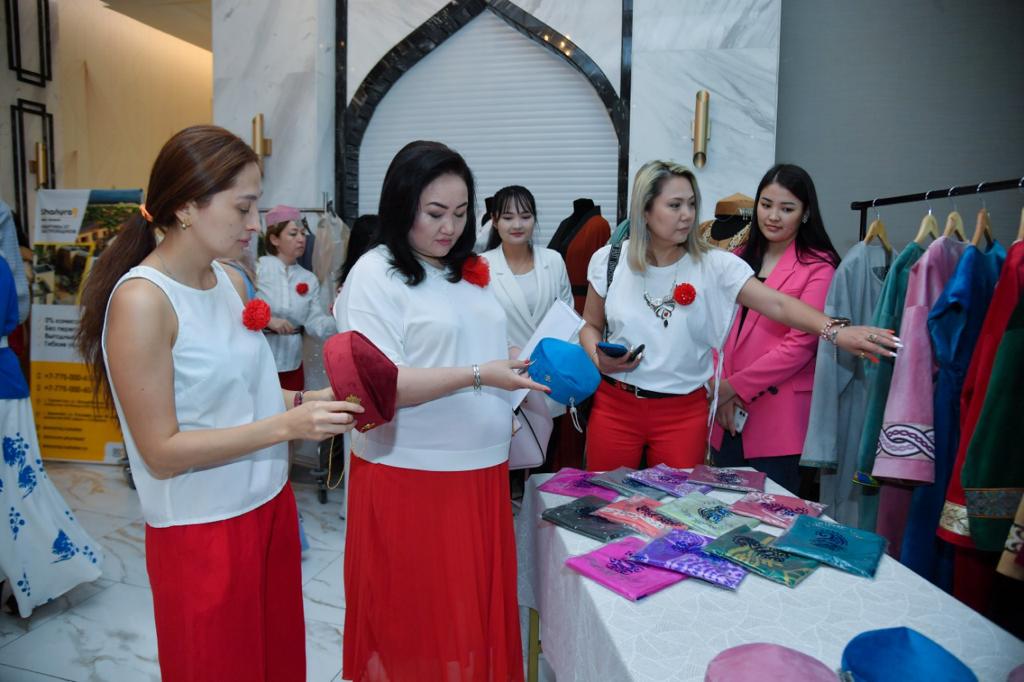 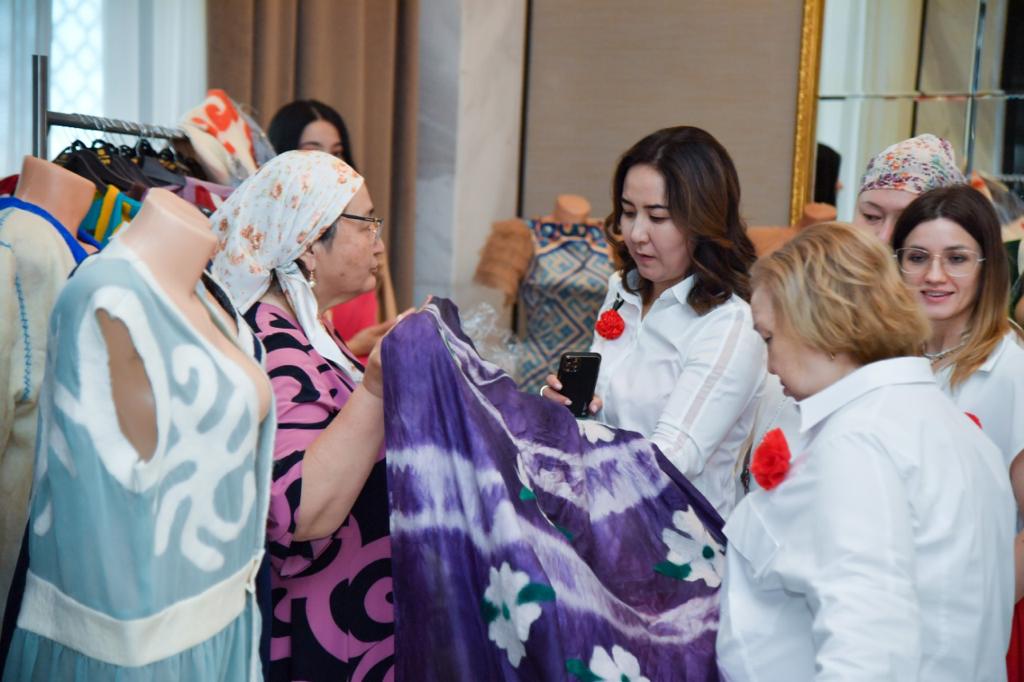 Фотовыставка 20 женщин лидеров Туркестанской области и города Шымкента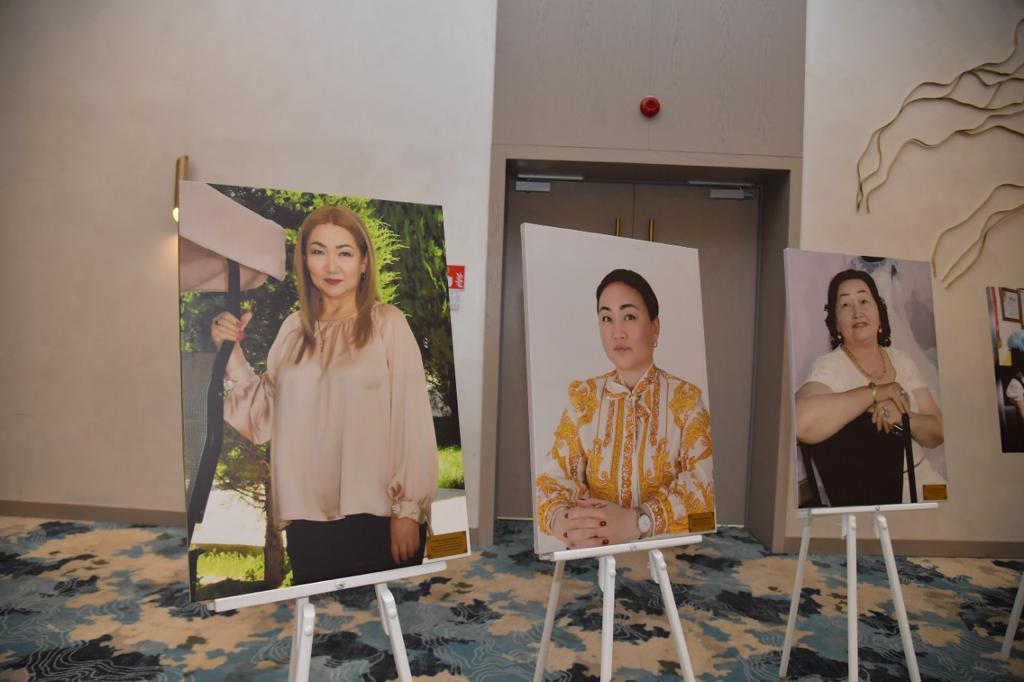 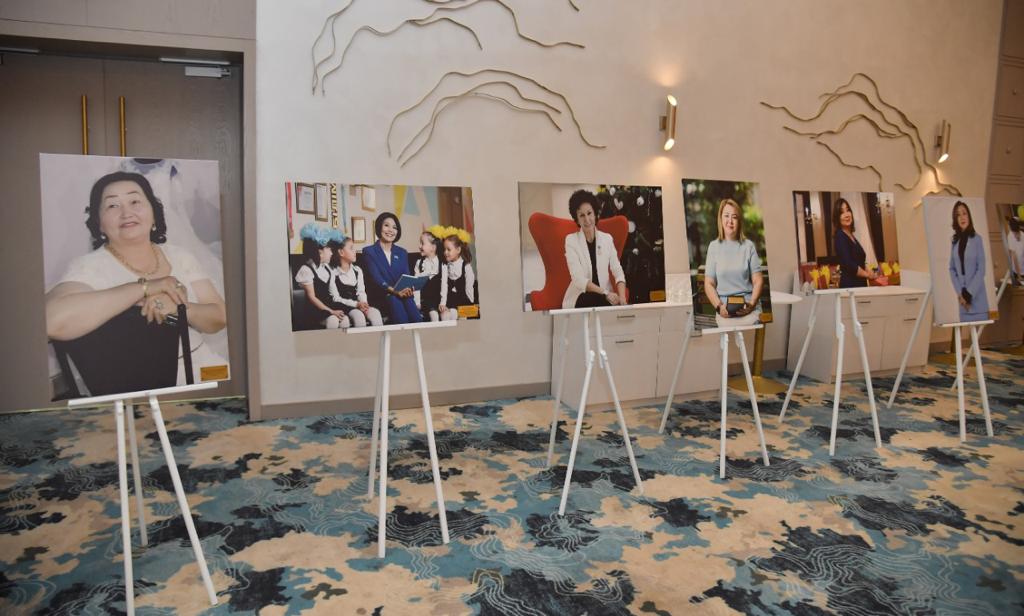               С приветственной речью выступила – Президент  Ассоциации деловых женщин Казахстана, член Национальной комиссии по делам женщин и семейно-демографической политике при Президенте Республики Казахстан, Заслуженный деятель Казахстана Сарсембаева Раушан Биргебаевна  и советник Председателя Альянс женских сил Шымкента и Туркестанской области - Бекенова Куралай Абдуалиевна.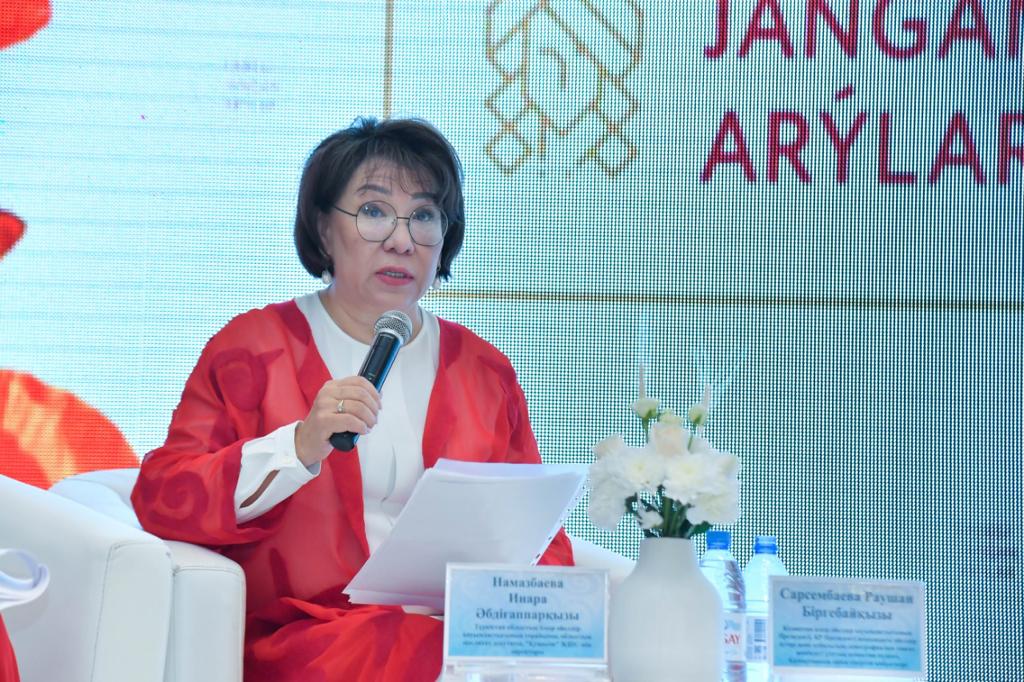 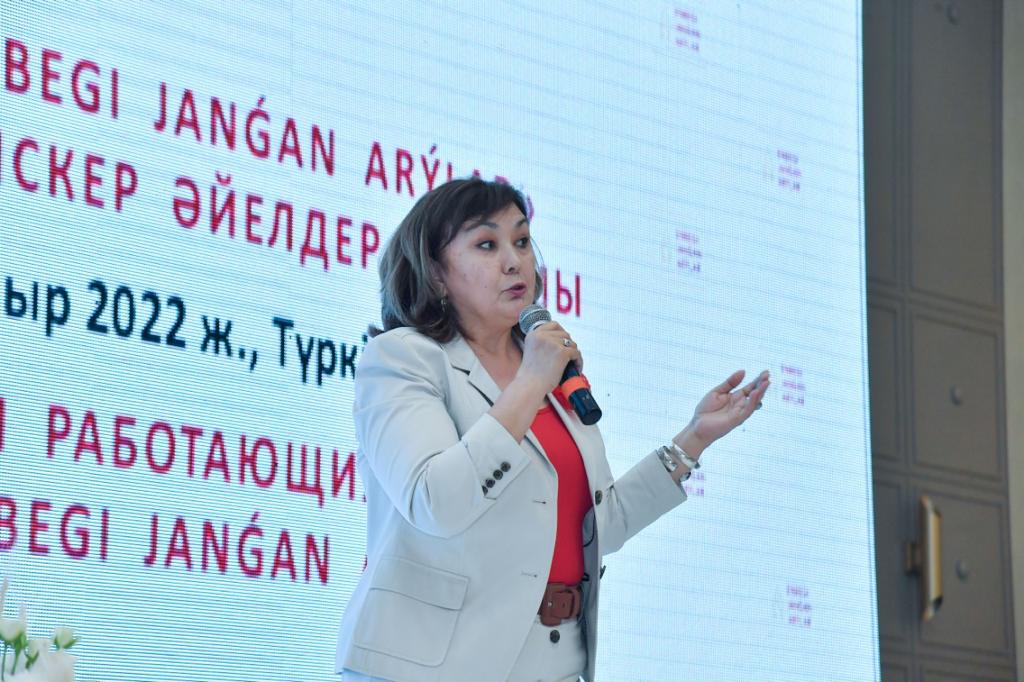 Были заслушаны доклады спикеров по теме первой сессии сегодняшнего форума: «Роль женщин-предпринимателей в формировании устойчивого развития Казахстана».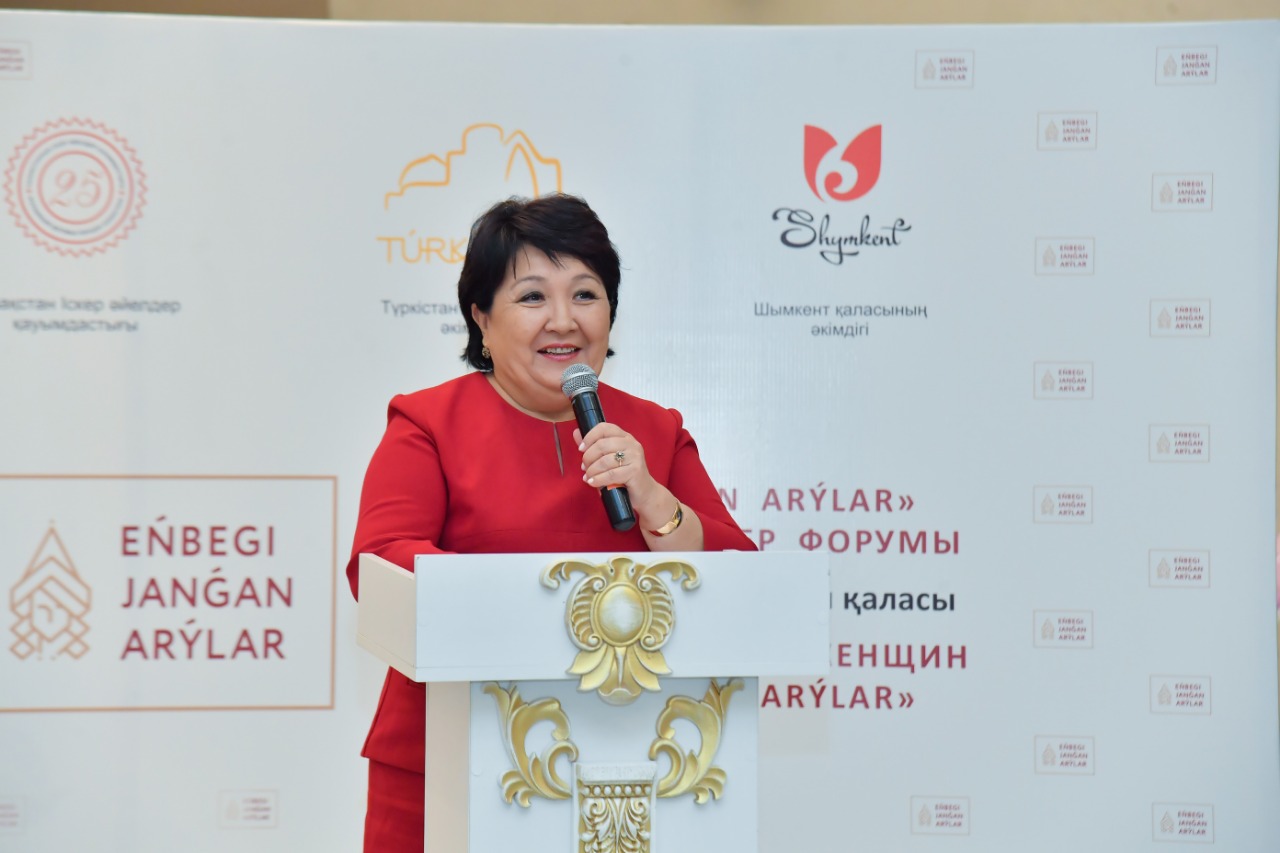 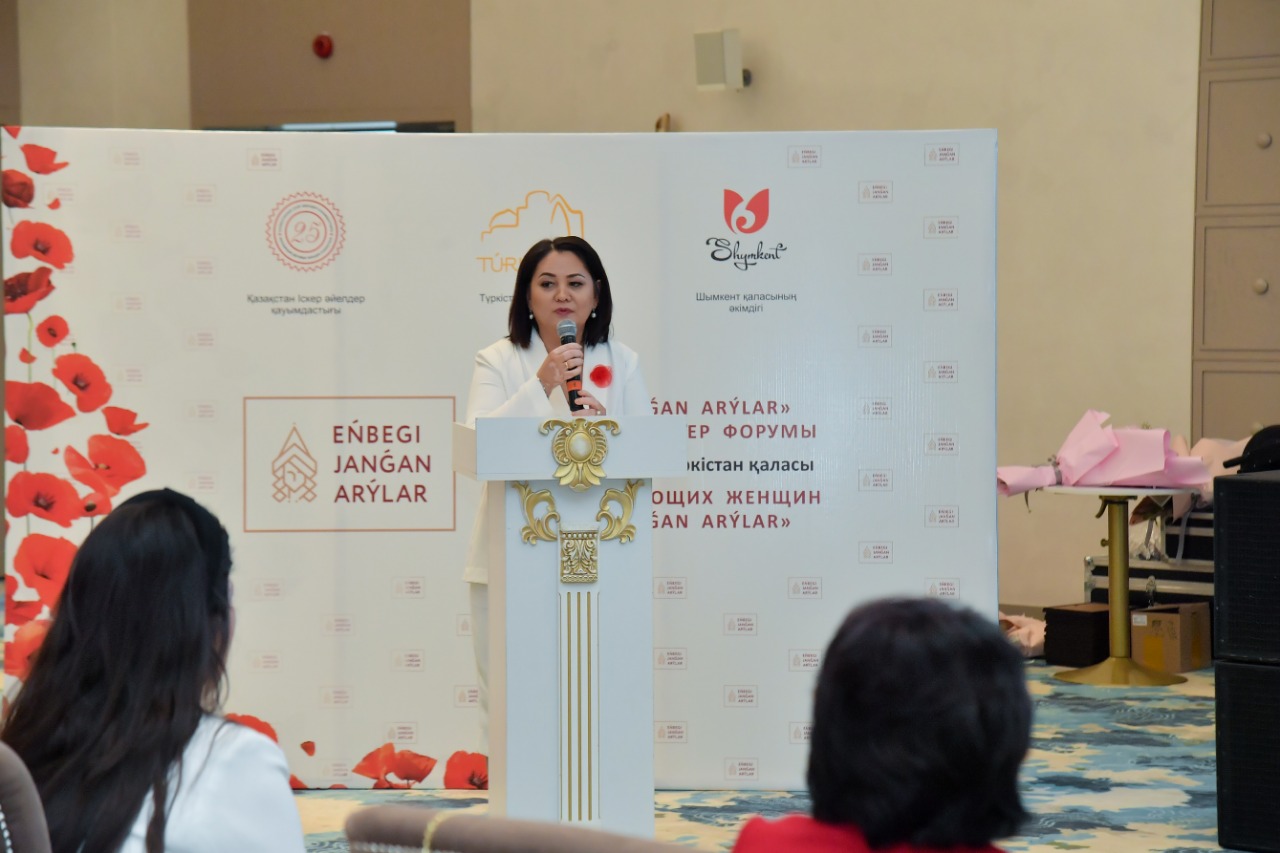 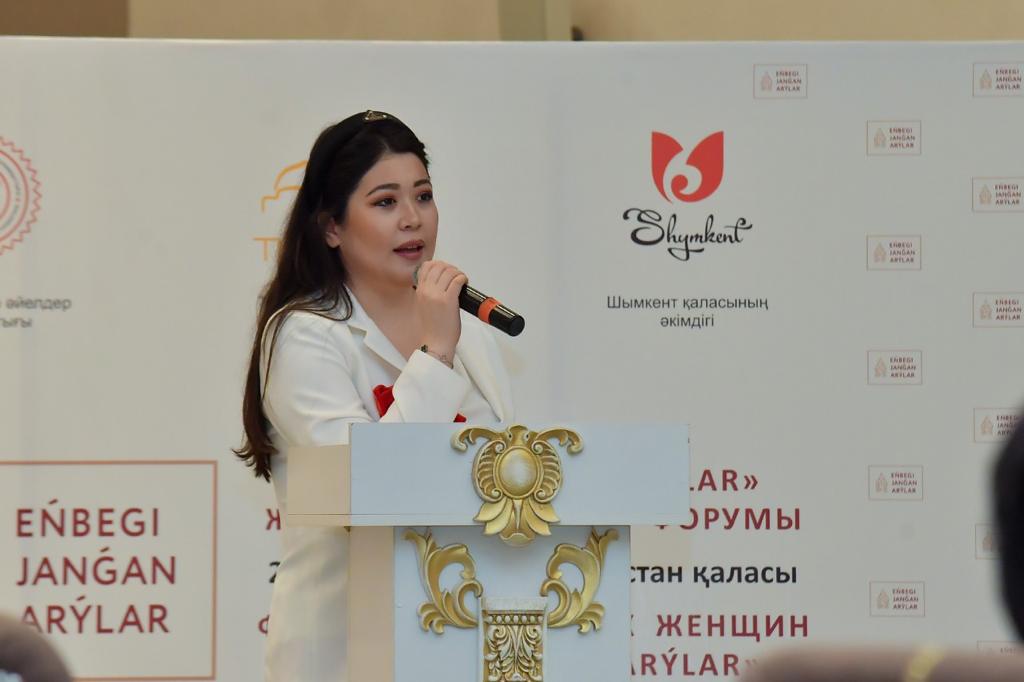 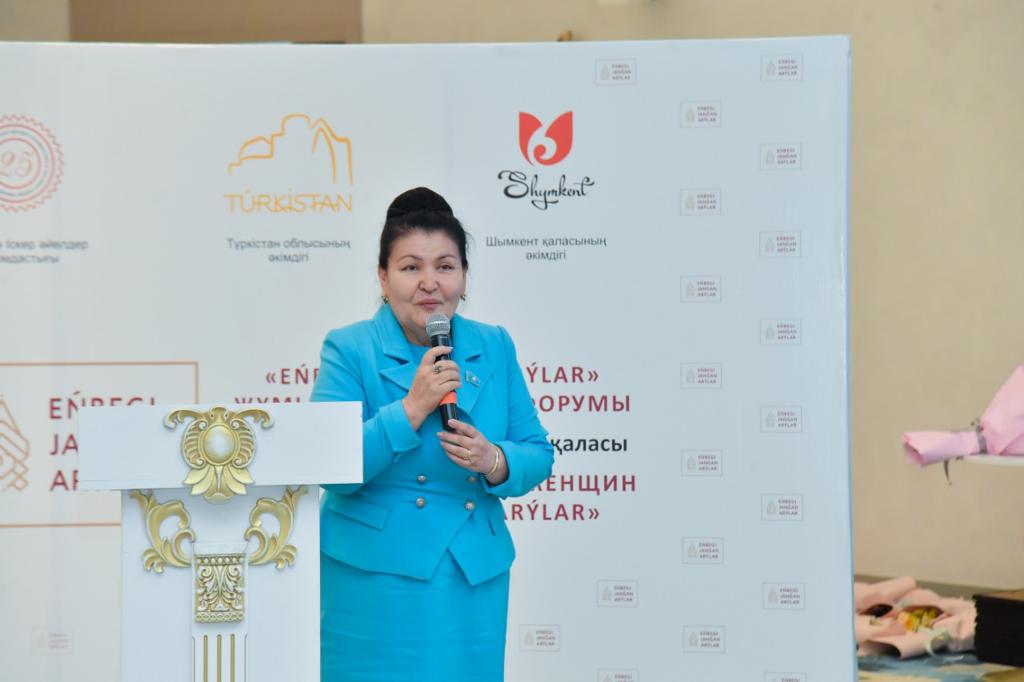 СЕССИЯ №2. РОЛЬ ГРАЖДАНСКОГО СЕКТОРА В ТРАНСФОРМАЦИИ ОБЩЕСТВА.  УЧАСТИЕ  В  РЕФЕРЕНДУМЕ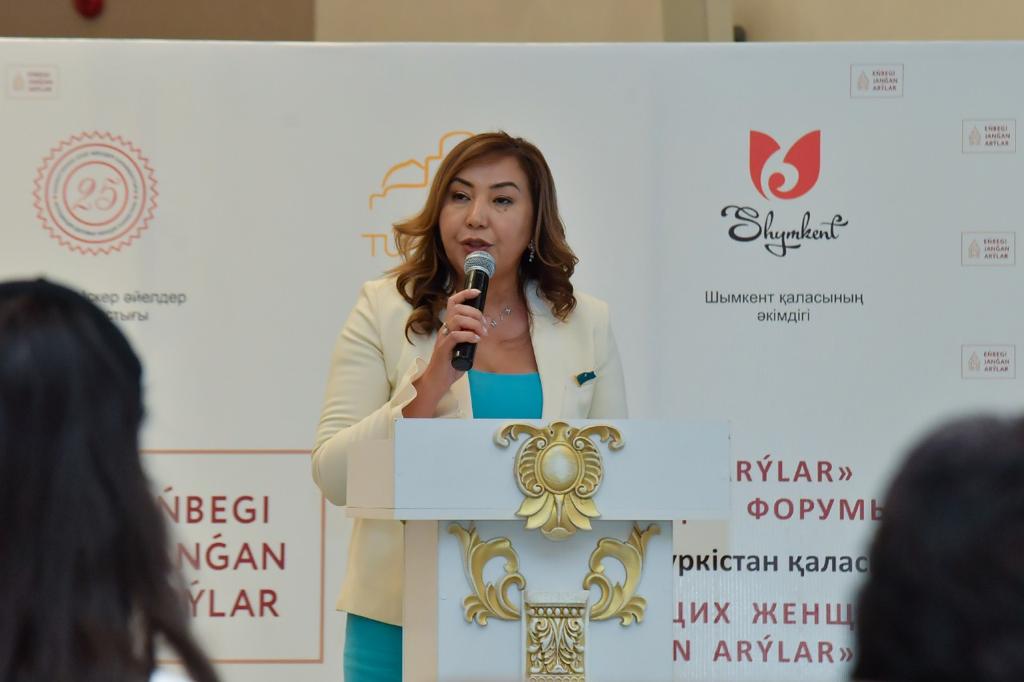 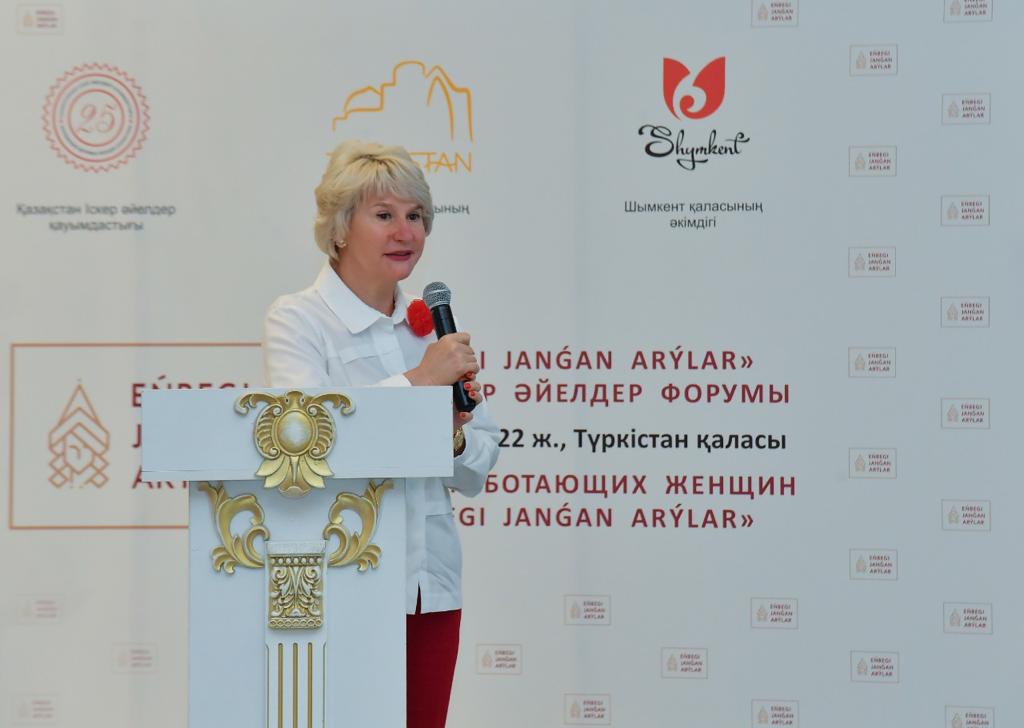 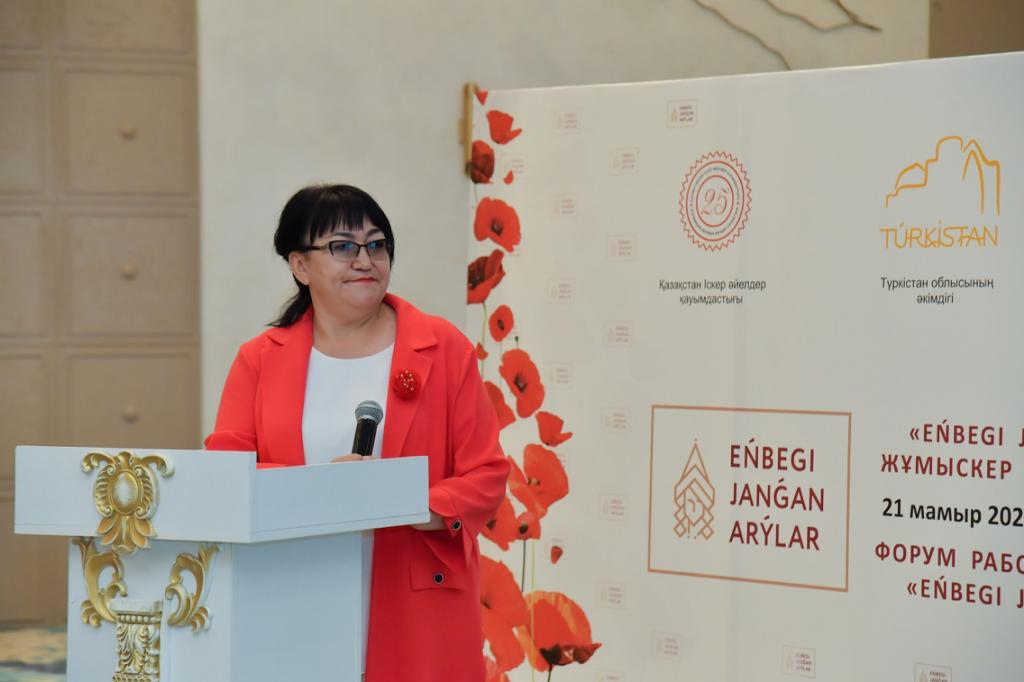 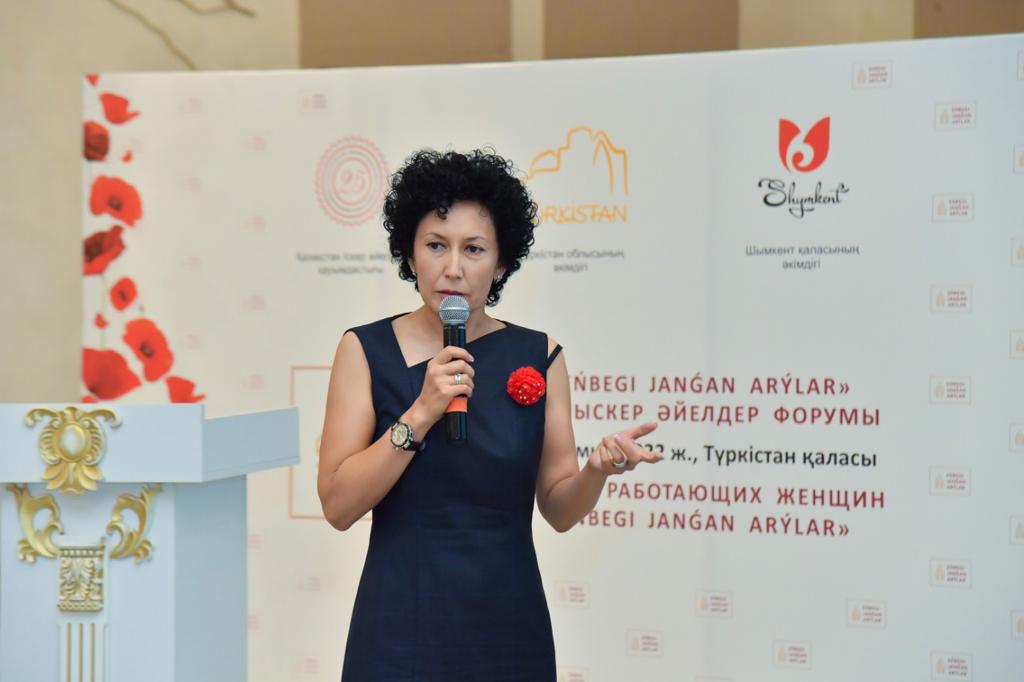 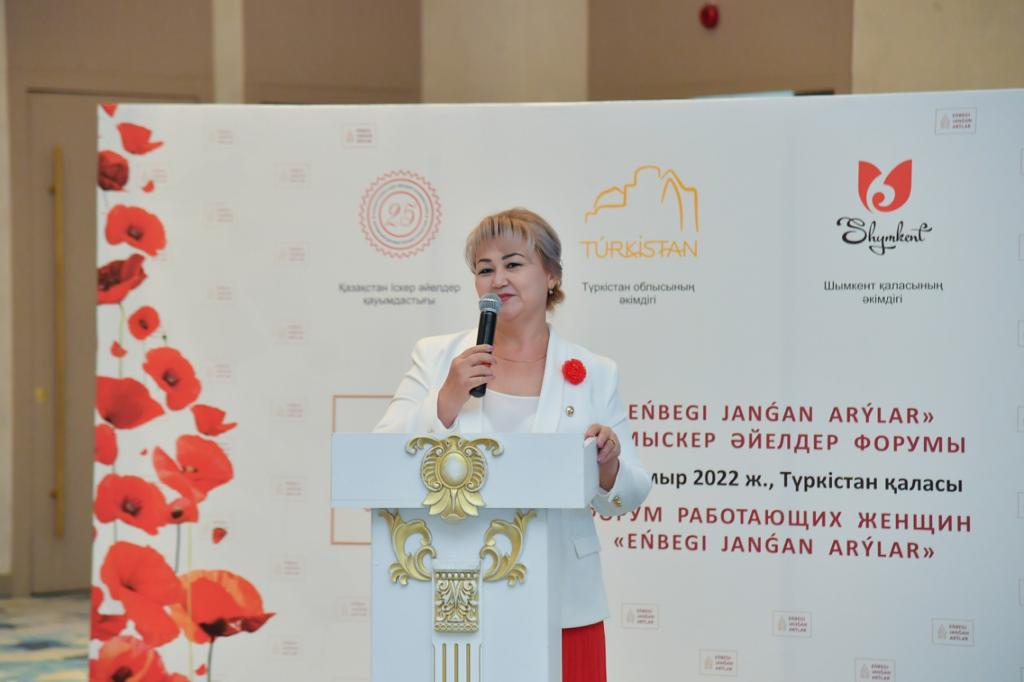 В рамках сессии о роли ассоциации деловых женщин в развитии Туркестанской области и города Шымкент было показано 10 видеороликов о профессиях деловых женщин.В завершении форума были вручены нагрудные знаки «Еңбегі жанған арулар» и благодарственные письма акима Туркестанской области.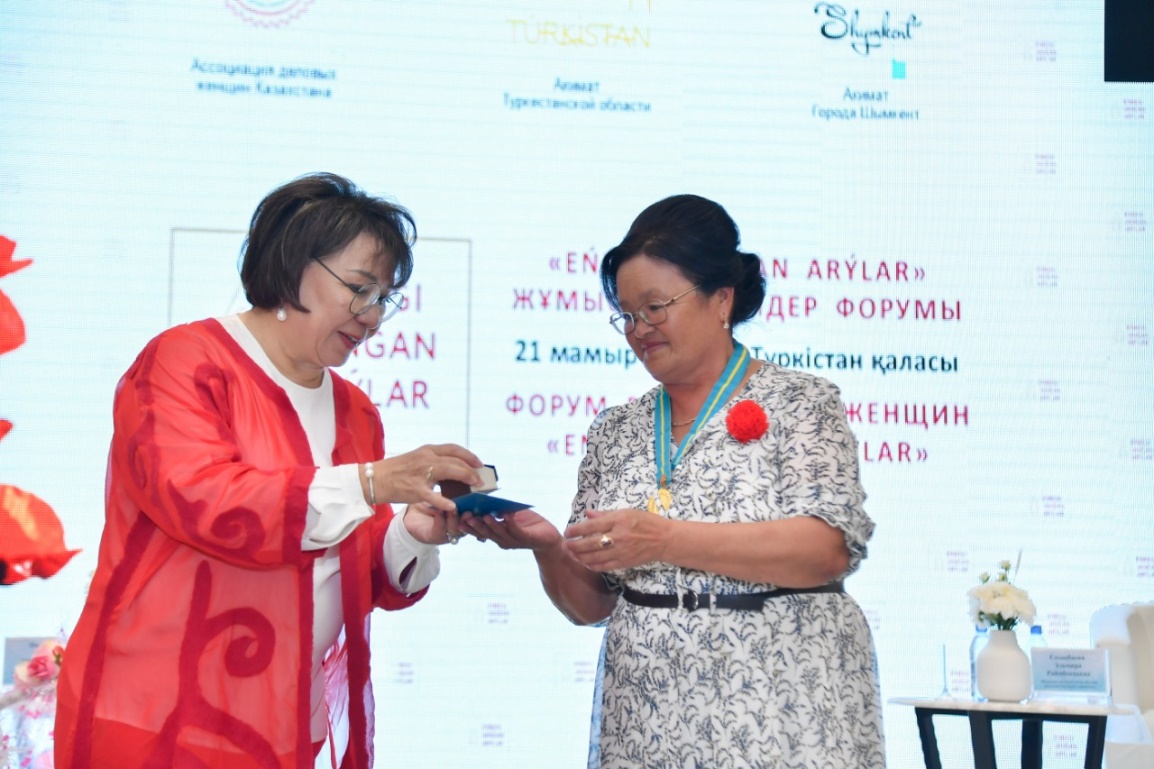 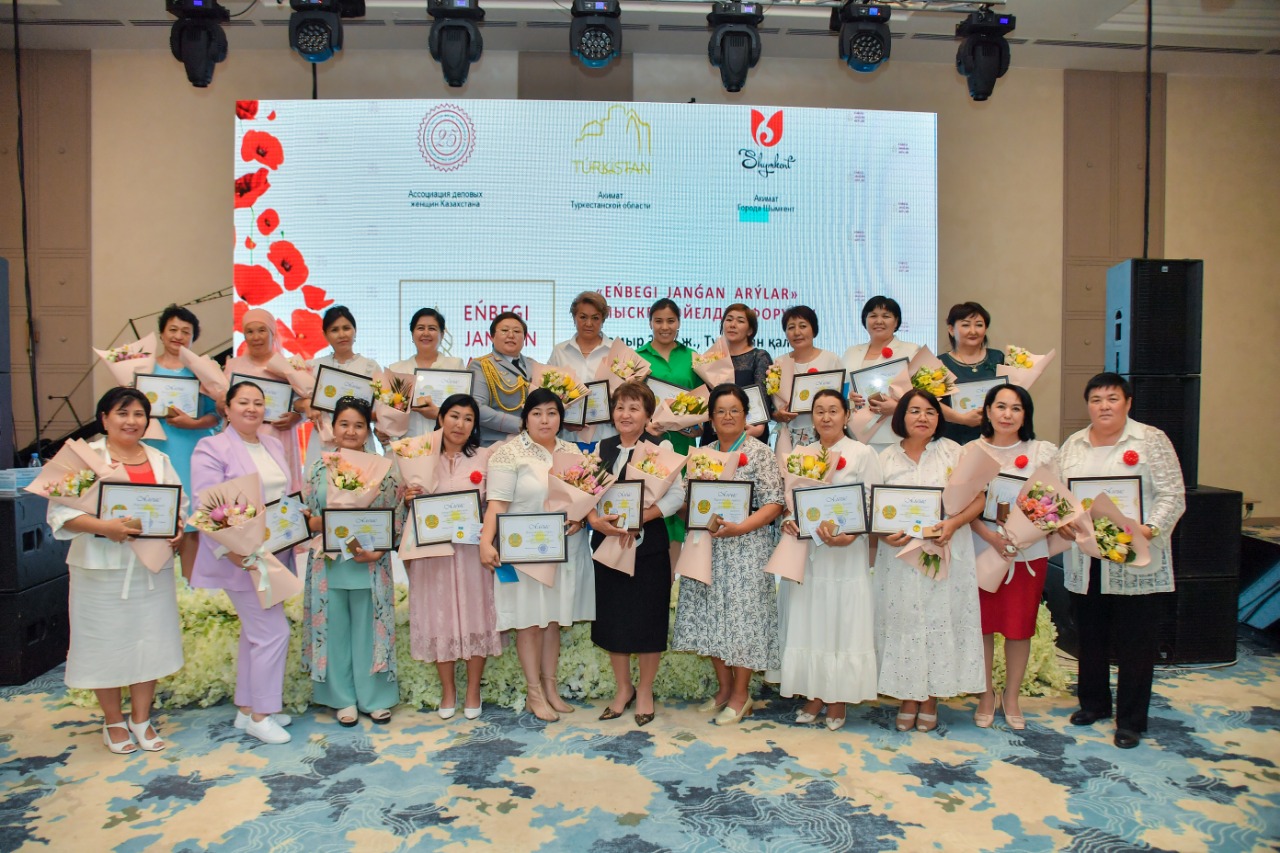 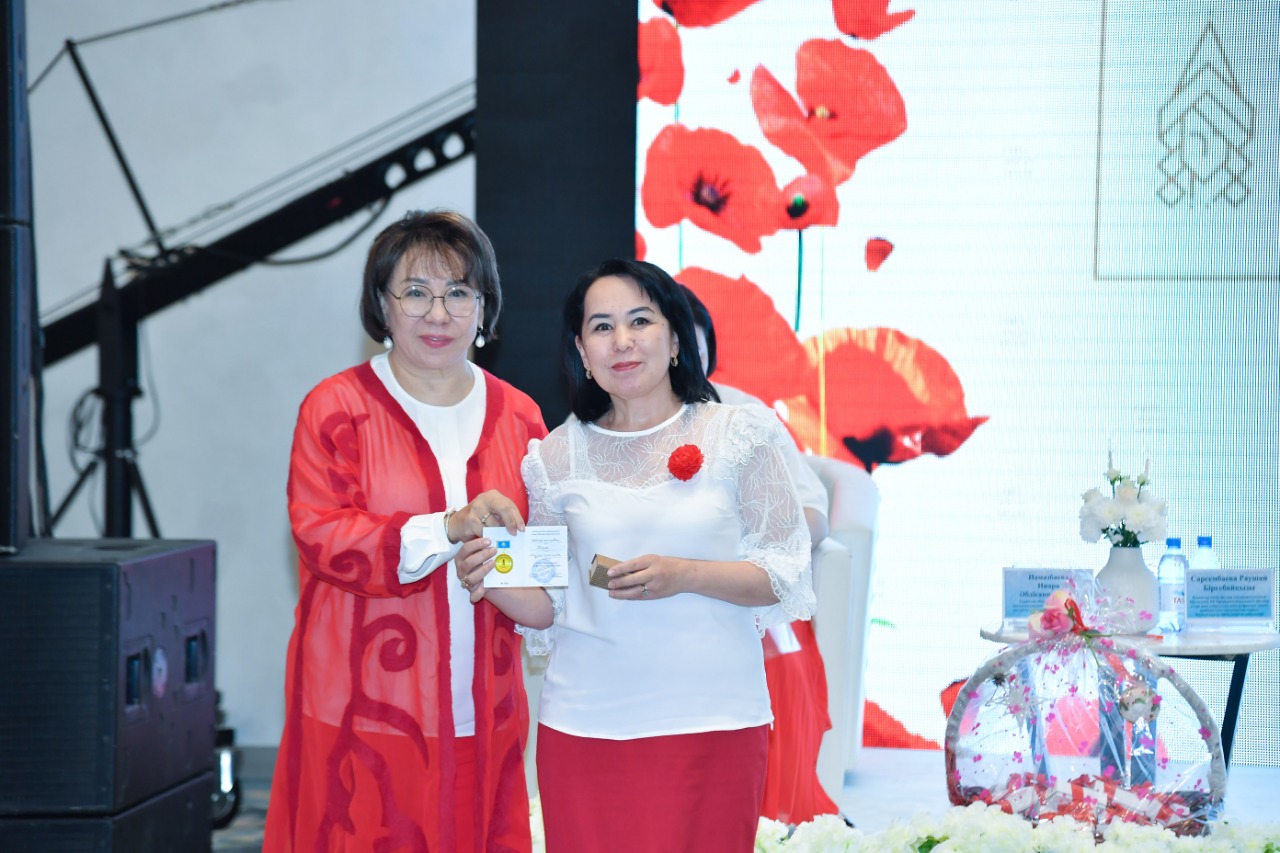 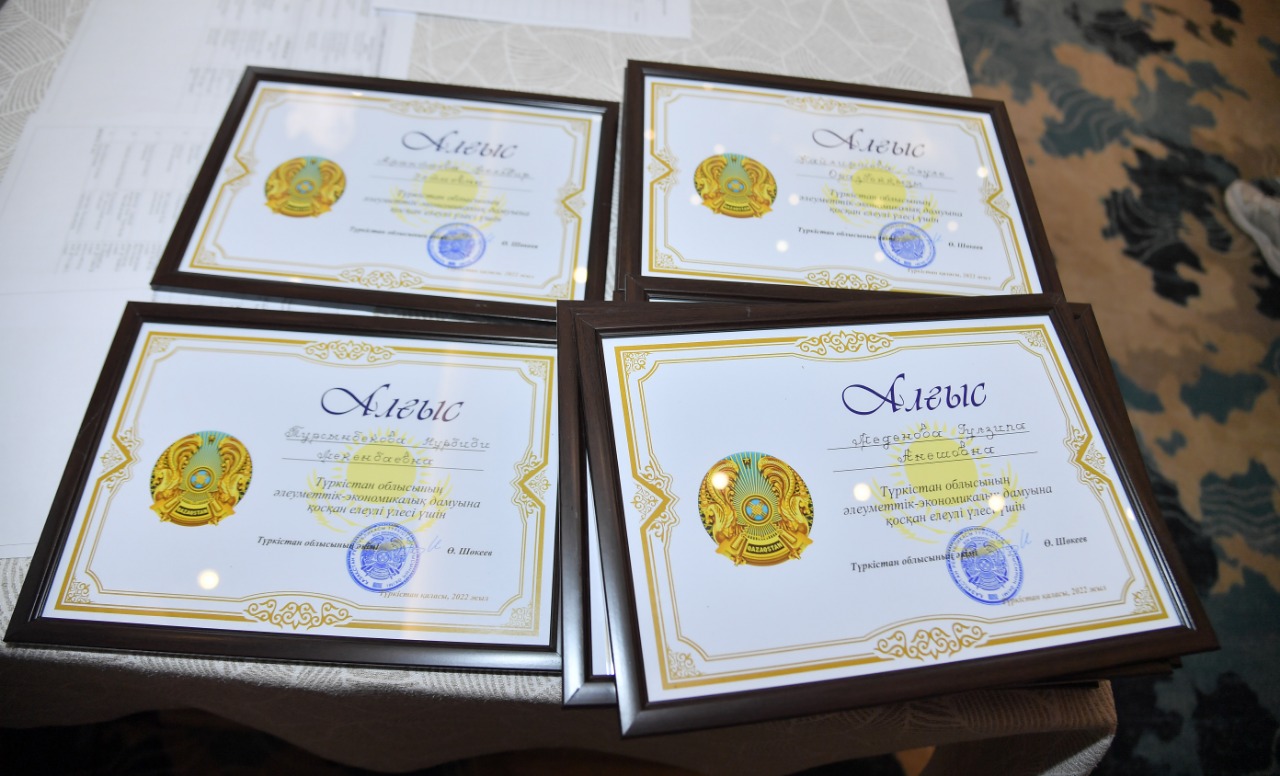 Подвела итоги работы форума председатель Ассоциации деловых женщин Туркестанской  области, депутат областного маслихата, Директор ТОО «Куаныш» - Намазбаева  Инара Абдигаппаровна.   Гости-участники сделали фото на память.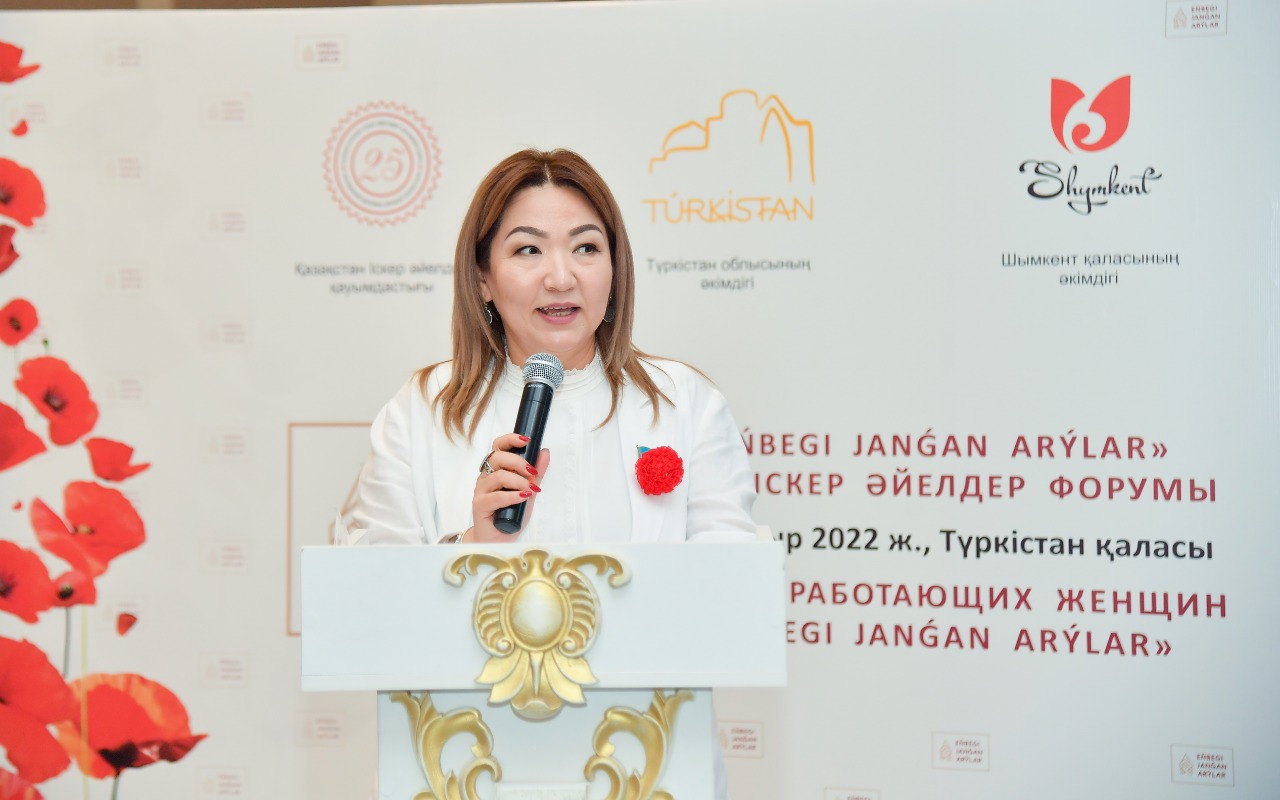 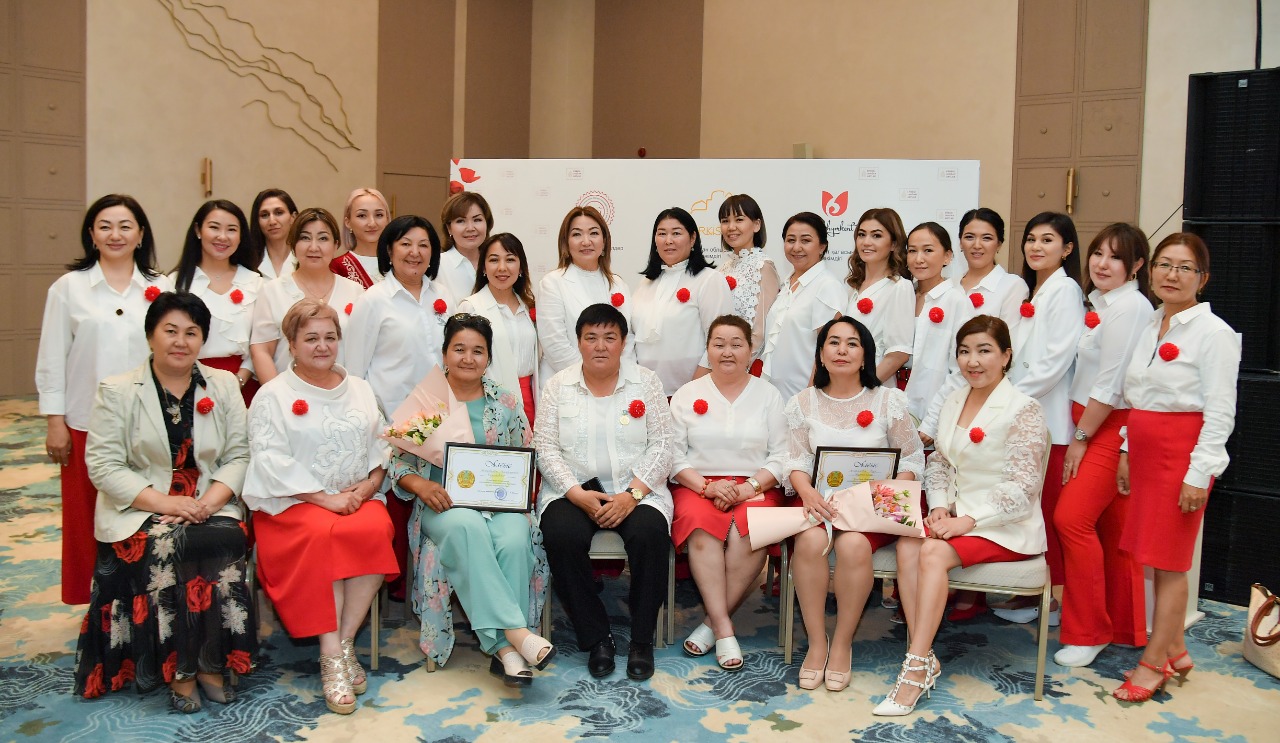 Ссылки на публикации о форуме «Еңбегі жанған арулар» ОО «Ассоциация деловых женщин Казахстана» г.Туркестан 21 мая 2022 г.в социальных сетях:https://yassy-tur.kz/%d1%82%d2%af%d1%80%d0%ba%d1%96%d1%81%d1%82%d0%b0%d0%bd%d0%b4%d0%b0-%d0%b5%d2%a3%d0%b1%d0%b5%d0%b3%d1%96-%d0%b6%d0%b0%d0%bd%d2%93%d0%b0%d0%bd-%d0%b0%d1%80%d1%83%d0%bb%d0%b0%d1%80-%d1%96%d1%81%d0%ba/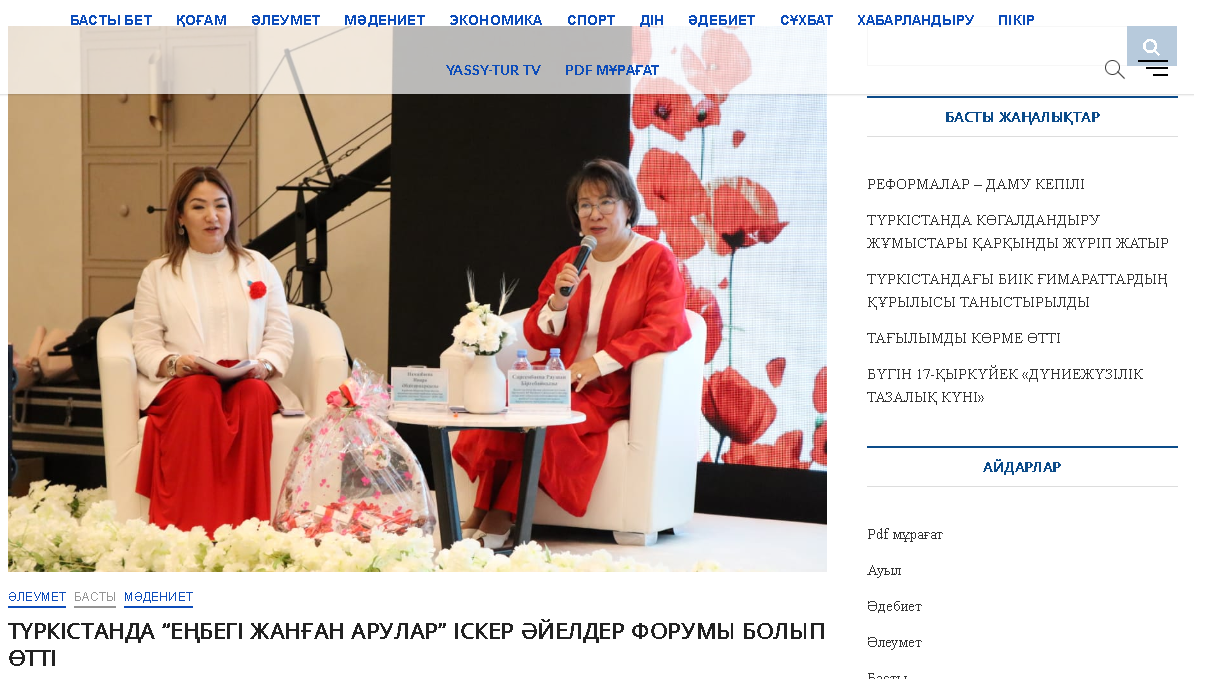 https://www.instagram.com/p/Cd52D6UqQTC/?utm_source=ig_web_copy_link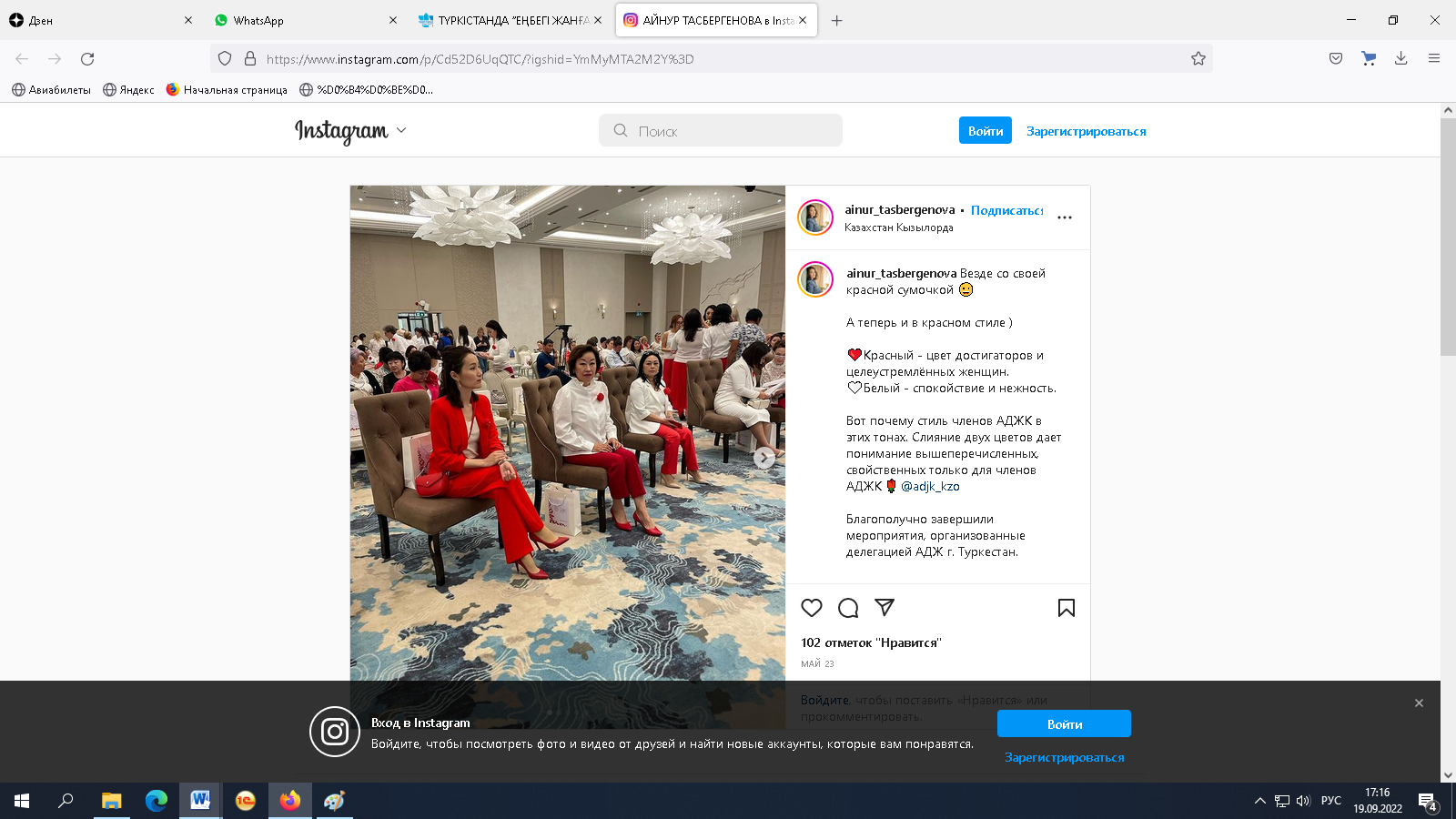 https://www.instagram.com/p/Cd51NTVsQYx/?utm_source=ig_web_copy_link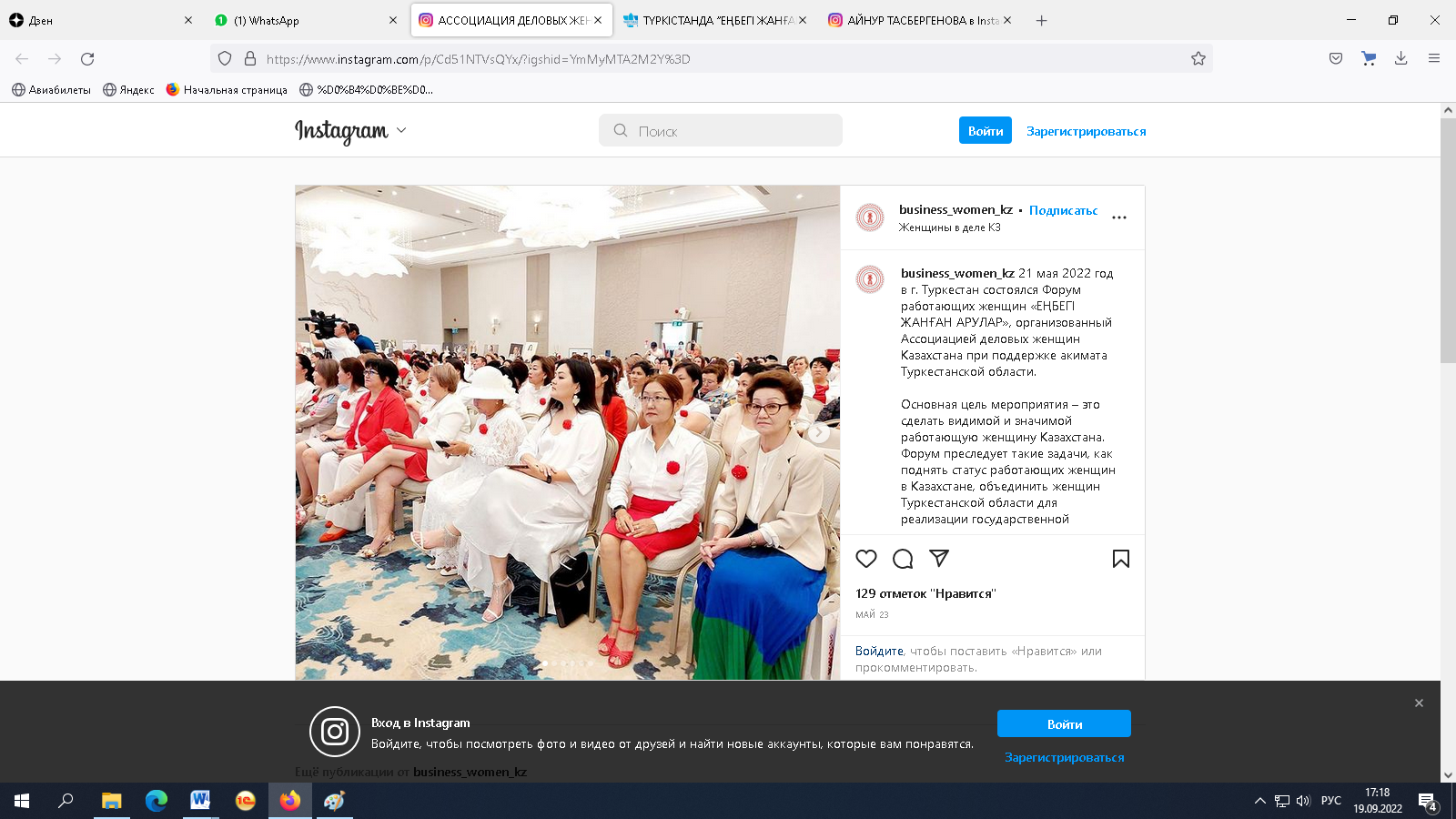 https://www.instagram.com/p/Cd_SH3OohTO/?utm_source=ig_web_copy_link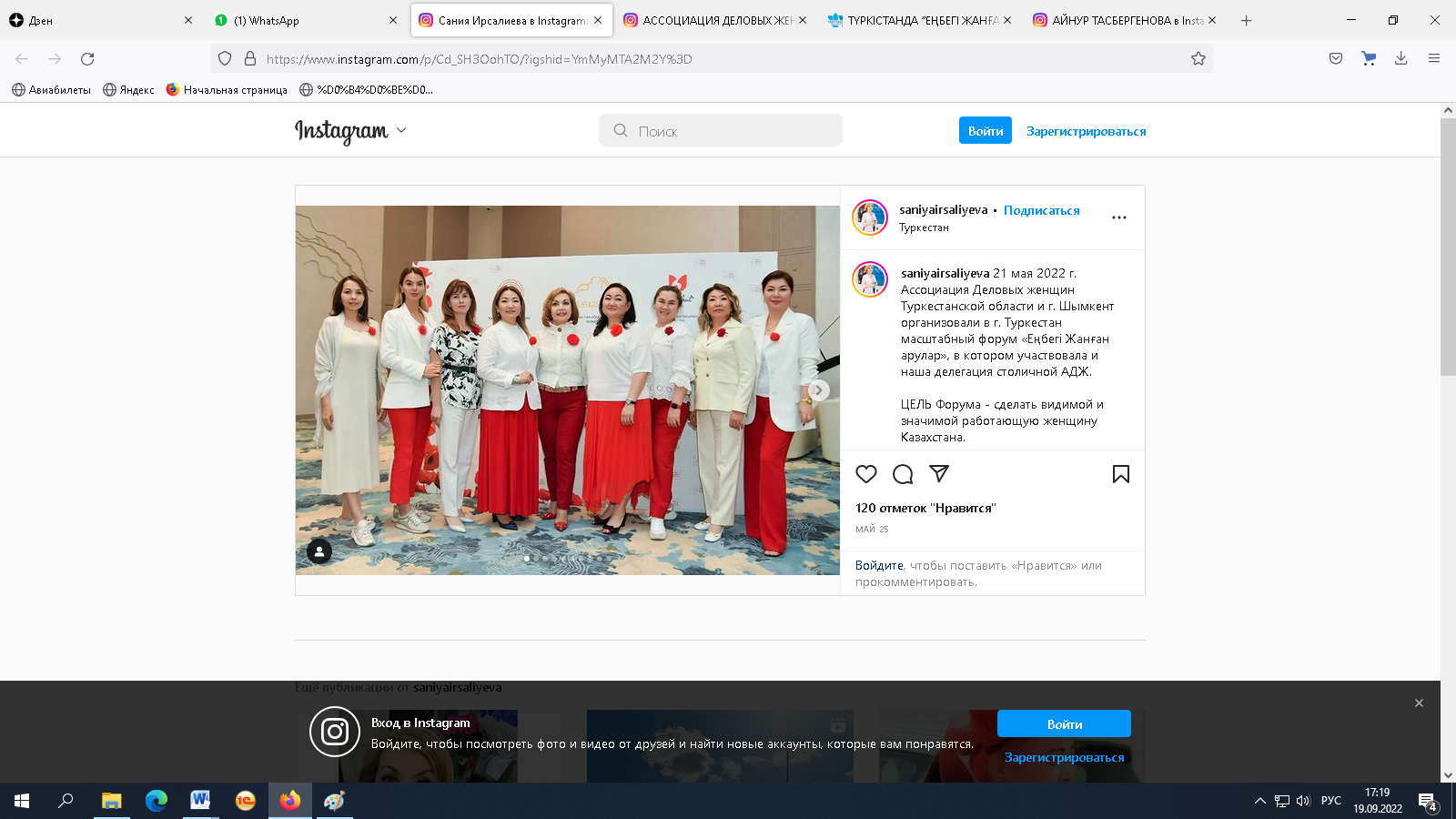 https://www.instagram.com/tv/Cd0U-EpjhrE/?utm_source=ig_web_copy_link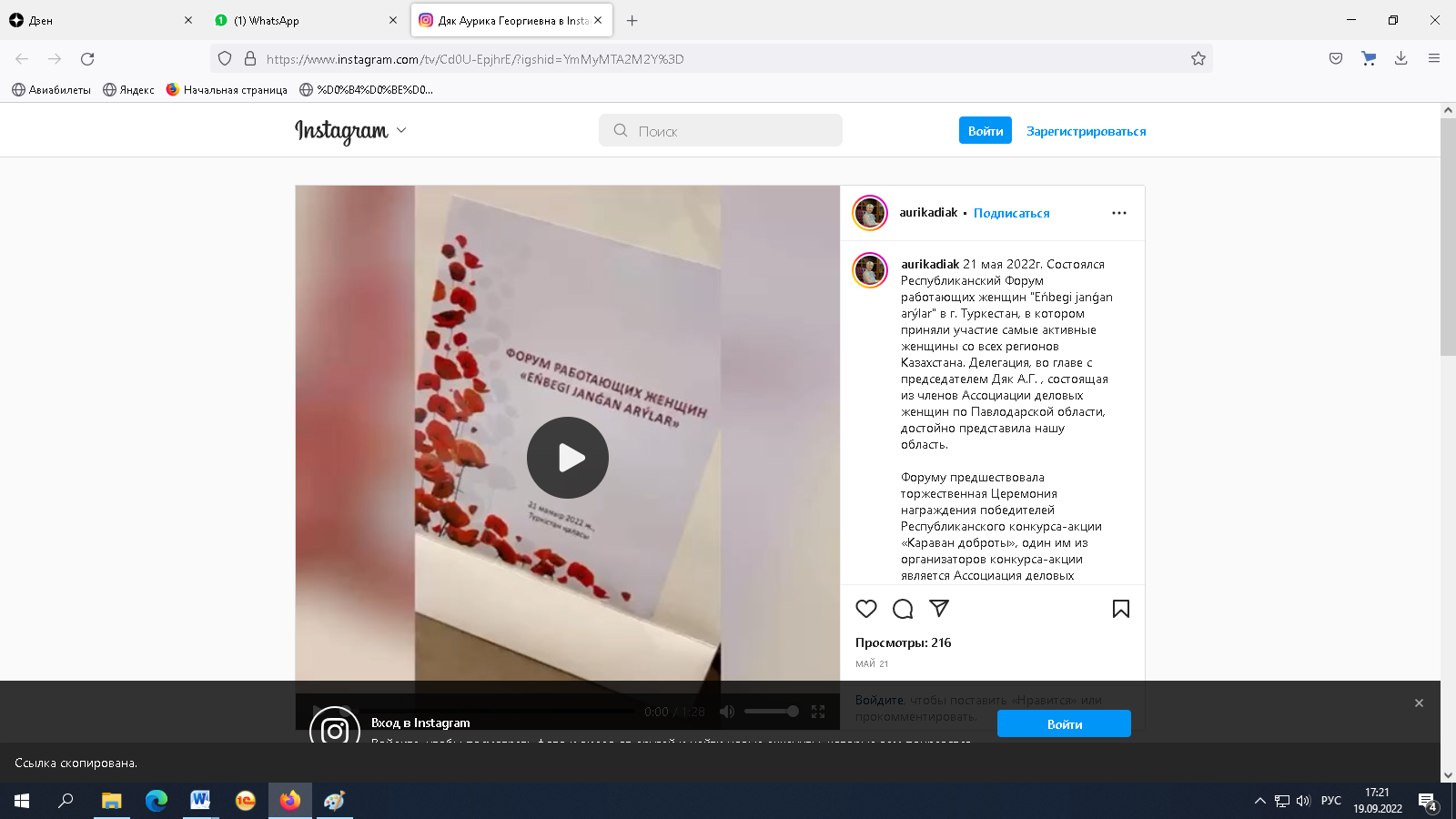 https://www.instagram.com/p/CdzsSK5tKKW/?utm_source=ig_web_copy_link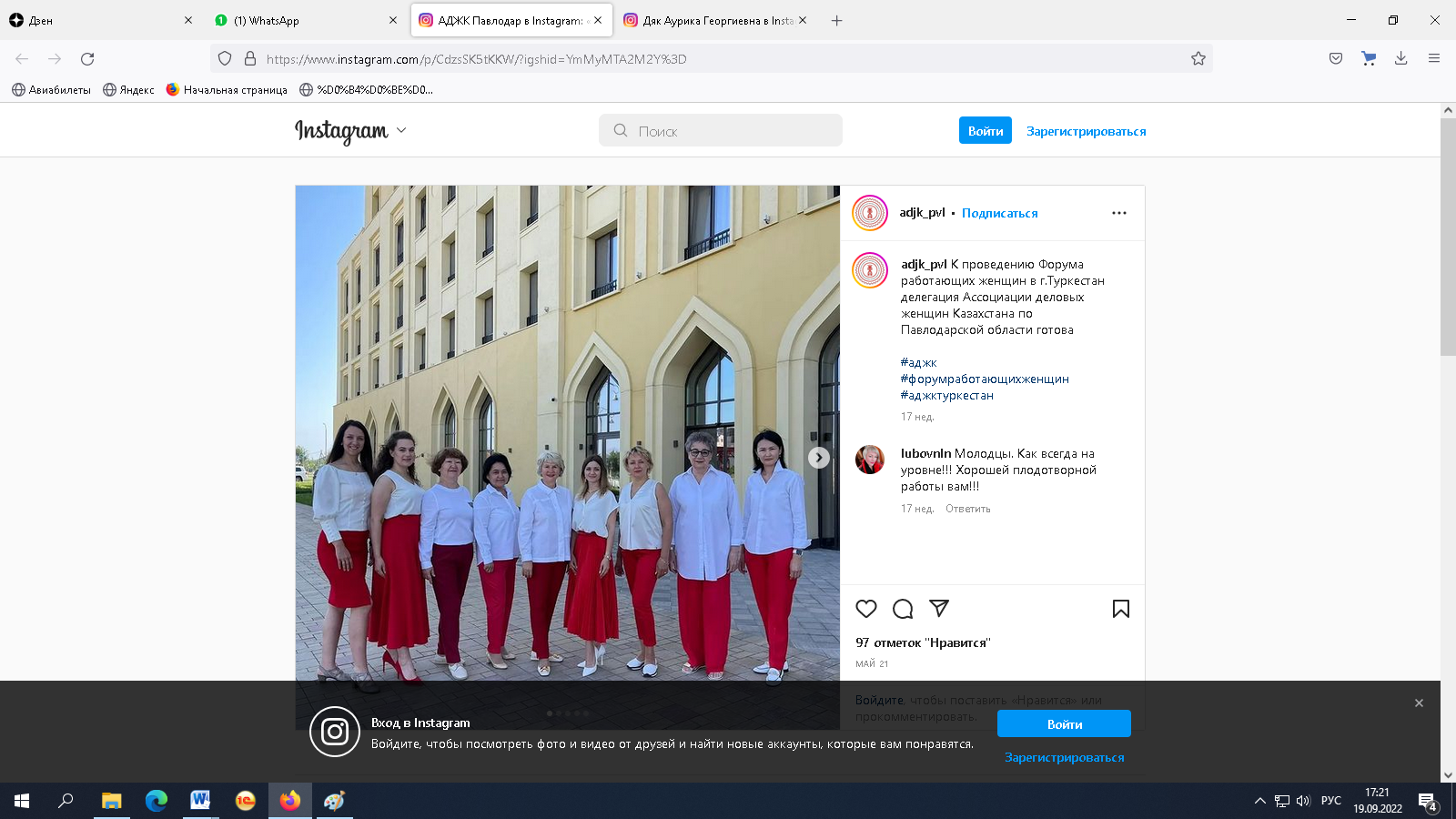 https://www.facebook.com/people/%D0%90%D0%B9%D0%B3%D1%83%D0%BB%D1%8C-%D0%A2%D0%B8%D0%BB%D0%B5%D0%BF%D0%BE%D0%B2%D0%B0/100015526082239/?hc_ref=ARR44NQP0T43D_5jwl4U9yrLXUYzCyJgoyPtSWwZC6yaSe1SfLJD57vhYSu9P2skfiQ&ref=nf_target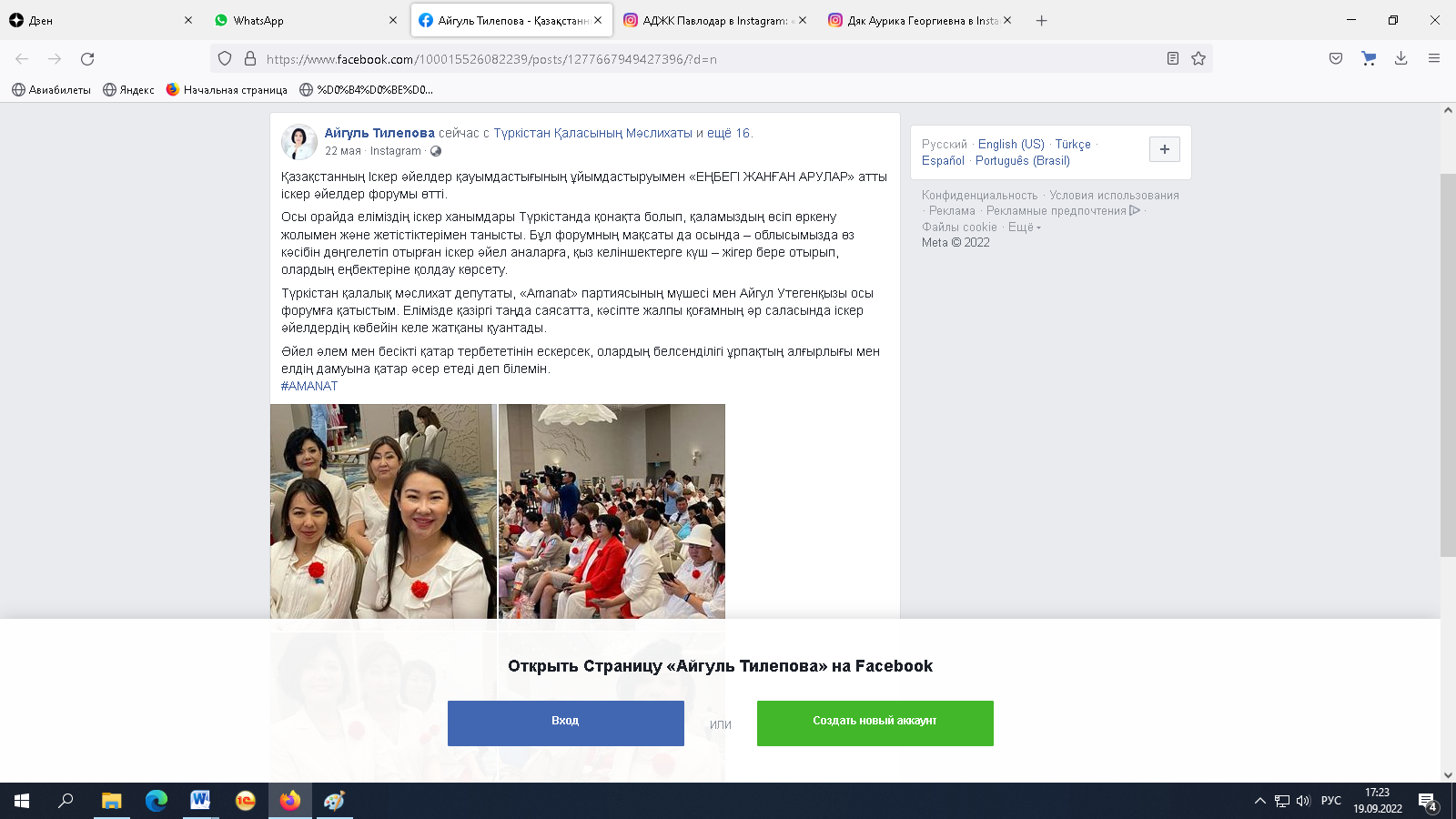 https://scontent.fala4-3.fna.fbcdn.net/v/t1.6435-1/165125284_770314200512391_3589500304157023563_n.jpg?stp=cp0_dst-jpg_p40x40&_nc_cat=110&ccb=1-7&_nc_sid=7206a8&_nc_ohc=MXMdaExVr70AX9DOtMj&_nc_ht=scontent.fala4-3.fna&oh=00_AT-XiyQezx0mbSzBeBbt4aGqb878_00XXp_x6xyg59BXwQ&oe=634E09C5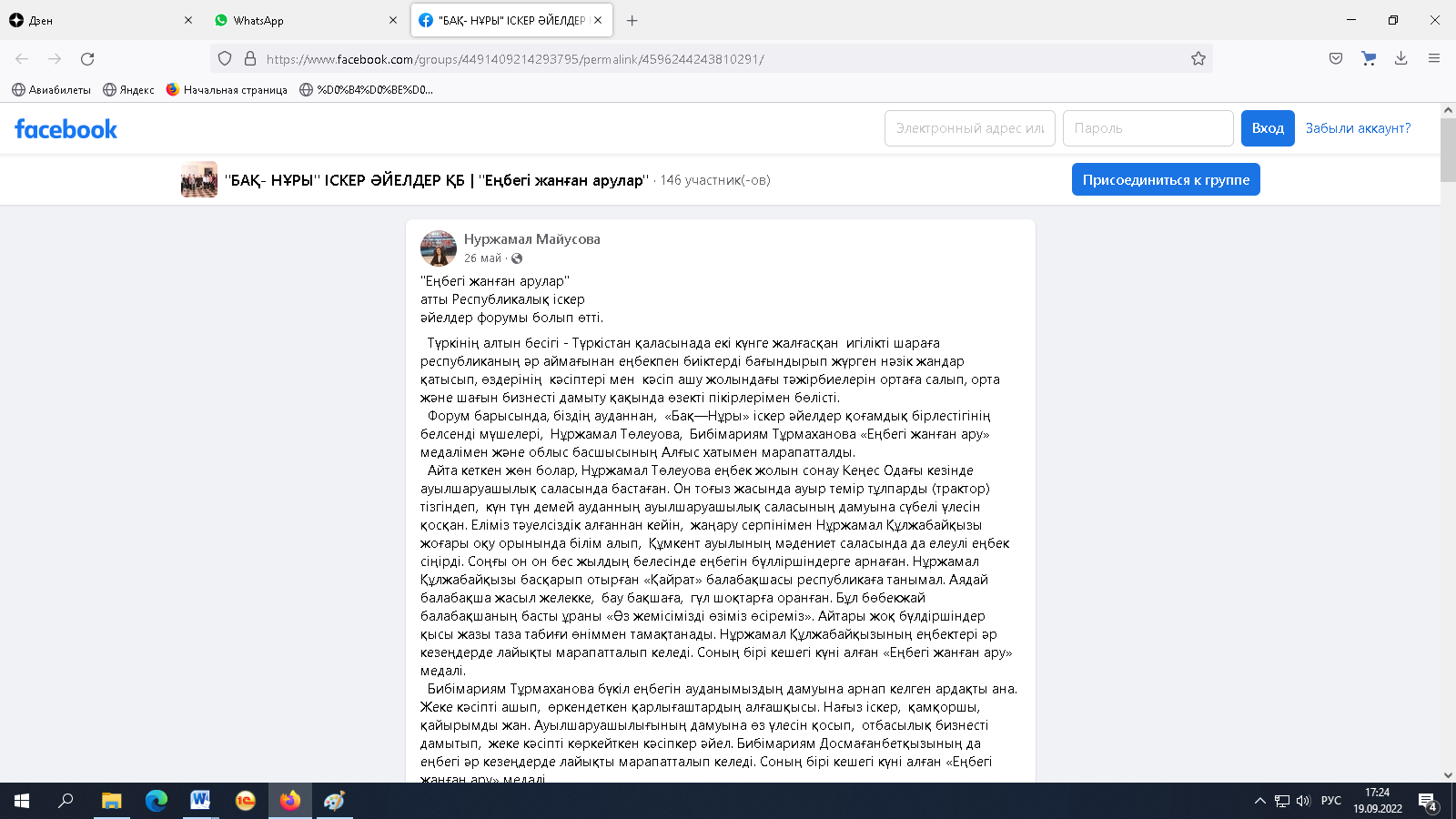 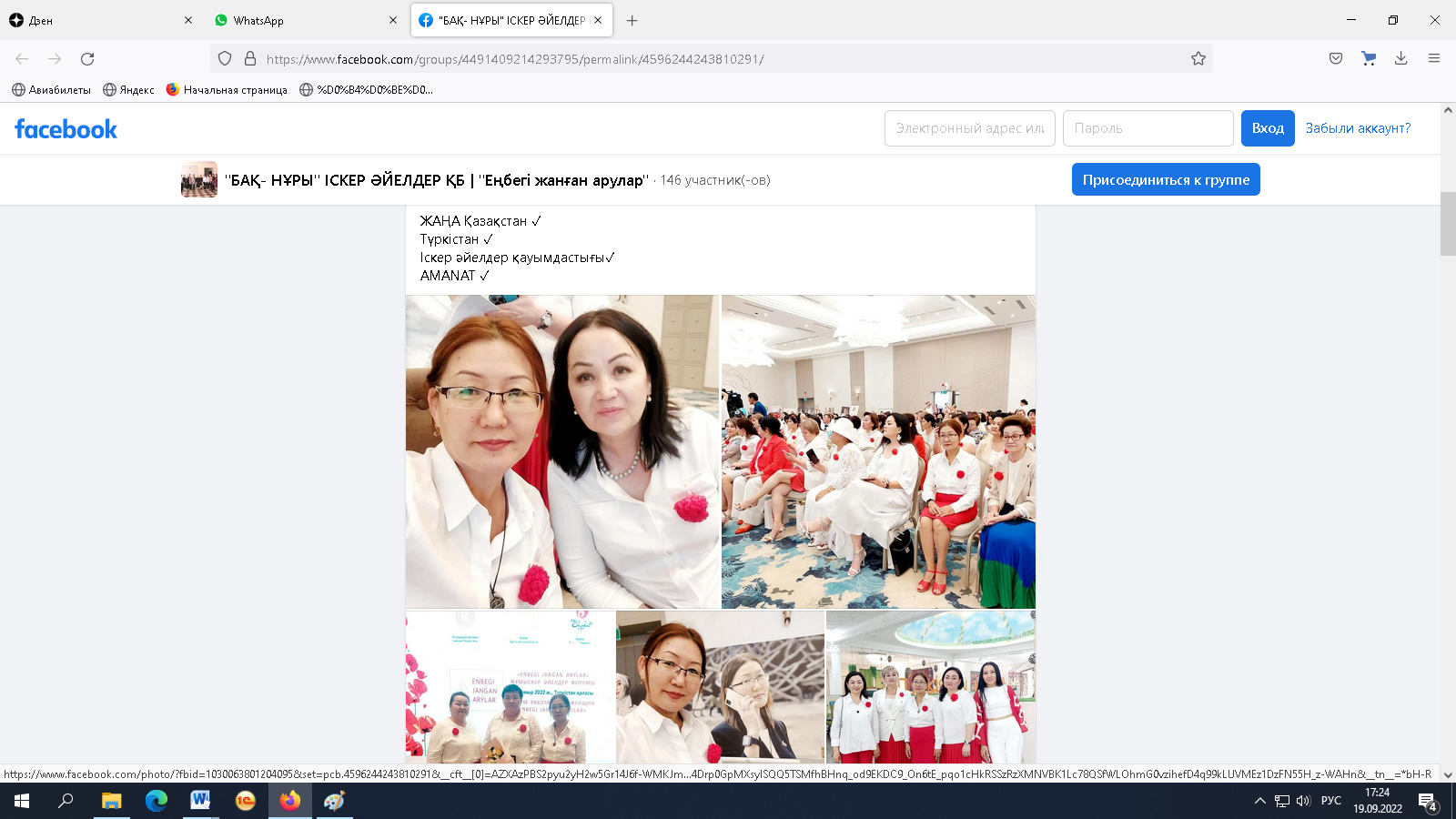 https://www.facebook.com/people/%D0%9C%D3%99%D1%80%D0%B8%D1%8F%D0%BC-%D0%A2%D0%B0%D1%81%D0%B1%D0%BE%D0%BB%D0%B0%D1%82%D2%9B%D1%8B%D0%B7%D1%8B-%D0%90%D1%81%D0%B0%D0%BD%D0%BE%D0%B2%D0%B0/100001165329543/?hc_ref=ARSM69O3ssan3DG7wBnH0dY5LKhWfPQzj6RASruSRlbTm2Qwjxd1Ild6ZeFJ32J9t4o&fref=nf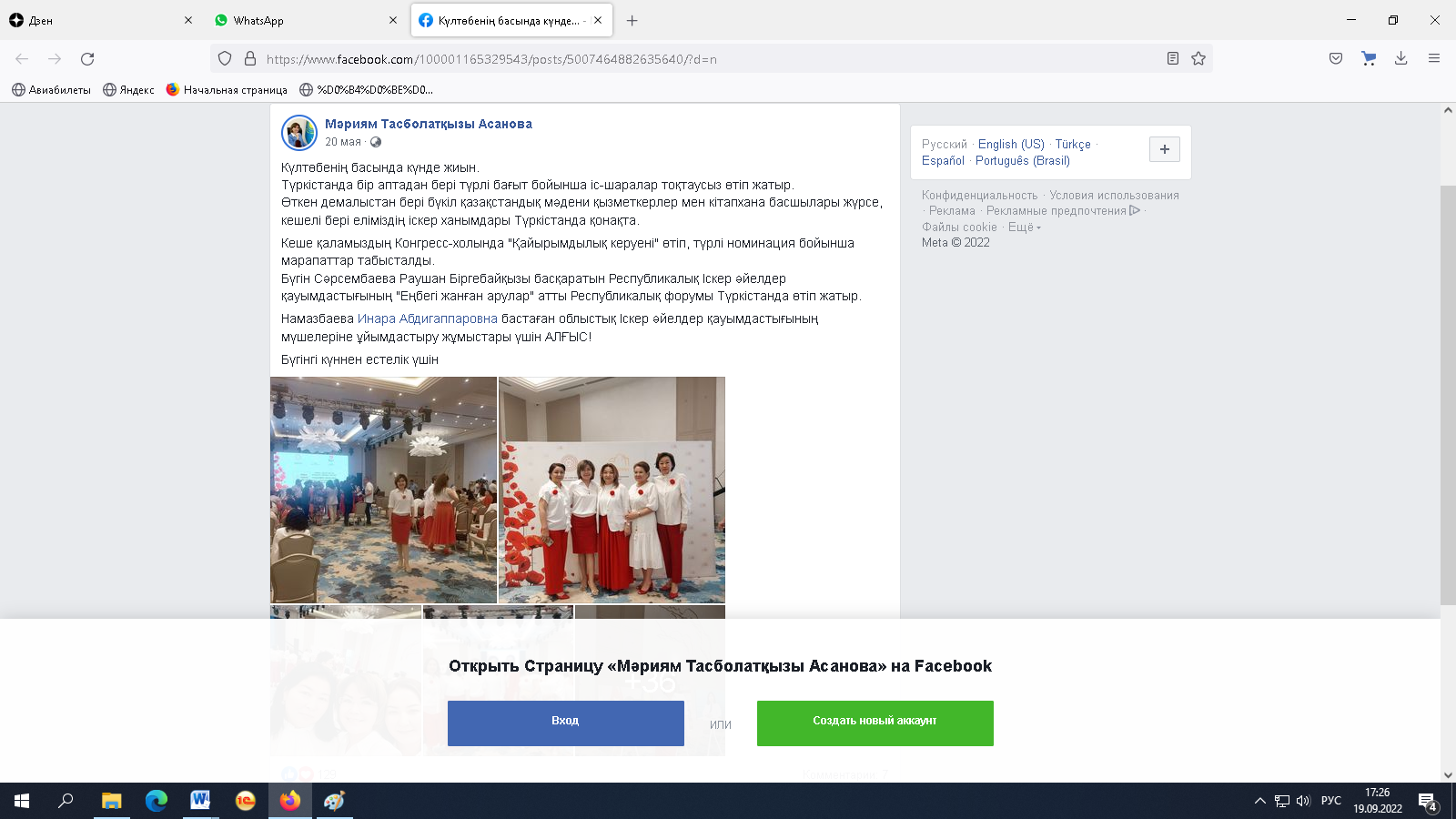 «Enbegi jangan arular» іскер әйелдер форумының ЖҮРГІЗІЛУ ТӘРТІБІӨтетін мерзімі: 2021 жылғы, 21 мамыр Өтетін орны: Түркістан қ, «Top Tobe GrandHall» мейрамханасы, Жолбарыс хан көшесі, 6 «А»Модератор: Түркістан облысы бойынша іскер әйелдер қауымдастығының төрайымы Намазбаева Инара Әбдіғаппарқызы  Қайырлы күн, құрметті қонақтар мен форумға қатысушылар! Бүгін еліміздің түкпір-түкпірінен келген қадірменді қонақтарымызға рухани шаһар, облыс орталығы Түркістан қаласына қош келдіңіздер демекпін. Соның ішінде Қазақстанның Іскер әйелдер қауымдастығының облыстық филиалдардағы төрайымдары, «Жас қанаттар» көшбасшылары мен мүшелері Сіздерге ерекше алғысымызды білдіреміз. Сіздерді Түркістанның төрінен көргенімізге өте қуаныштымыз. Бүгінгі форумға қатысушы құрметті қонақтармен таныстырып өтсем,Сарсембаева Раушан  Біргебайқызы –  Қазақстан іскер әйелдер  қауымдастығының Президенті, ҚР Президенті жанындағы Әйелдер істері және отбасылық- демографиялық саясат жөніндегі ұлттық комиссияның мүшесі, Қазақстанның еңбек сіңірген қайраткері.Құралай Бекенова – Әйелдер күштері альянсы төрағасының Шымкент қаласы және Түркістан облысы бойынша кеңесшісі.Созақбаева Эльмира Раймбекқызы – Шымкент қалалық іскер әйелдер қауымдастығының төрайымы  Бүгінгі форумның басты мақсаты – Қазақстанның іскер әйелдерінің қоғамдағы ролін арттыру болса, тапсырмалары әртүрлі салада жемісті еңбек етіп жүрген қарапайым жұмыскер әйелдерді дәріптеу, іскер әйелдердің мәртебесін өсіру, қоғамның кең ауқымды өзекті мәселелерін шешу үшін әйелдер бастамаларының әлеуетін дамыту; Алғы сөз: Қалқаманов Сәкен АмангелдіұлыМодератор: Құрметті Сәкен Амангелдіұлы, бүгін осындай іскер ханымдарды қолдап, алтын уақытыңызды бөліп келгеніңізге үлкен рақметімізді айта отырып, қызметіңізге табыс тілейміз. Келесі сөз кезегін Қазақстан іскер әйелдер  қауымдастығының Президенті, ҚР Президенті жанындағы Әйелдер істер және отбасылық- демографиялық саясат жөніндегі ұлттық комиссияның мүшесі, Қазақстанның еңбек сіңірген қайраткері Сарсембаева Раушан  Біргебайқызына ұсынамын. Алғы сөз: Сарсембаева РаушанМодератор: Раушан Біргебайқызы, Сізге үлкен рақмет! Іскер ханымдарды қолдау бағытында атқарылып жатқан нәтижелі жұмыстарыңызға біздер яғни әр өңірдің төрайымдары мен мүшелері куәміз. Әркез іскер әйелдердің мәртебесін өсіруде айрықша үлес қосып келесіз. Осындай болмысыңыздан біздер әркез үлгі аламыз. Қымбатты қонақтар! Бүгінгі форумның бірінші сессиясының тақырыбы: Кәсіпкер әйелдердің Қазақстанның тұрақты дамуын қалыптастырудағы ролі.Бірінші және екінші сессия бойынша баяндама жасау үшін әр спикерге регламент бойынша 5 минут уақыт беріледі. Олай болса, алғашқы спикер Батыс Қазақстан облыстық іскер әйелдер қауымдастығының төрайымы, Орал қаласынан келген Туремуратова Жансулу Менешевнаға беріледі. Регламент уақыты 5 минут екендігін назарларыңызға саламыз. Баяндама: Туремуратова Жансулу МенешевнаМодератор: Жансулу Менешевна, мардымды баяндамаңыз үшін үлкен рақмет!Келесі спикеріміз – Ақмола облыстық іскер әйелдер қауымдастығының төрайымы, Ақмола облыстық мәслихат депутаты, «KAZYNA-SR» ЖШС-нің Бас директоры, «Silk-Road corporation»-ның Бас директоры, Матайбаева Сайра Айтеновна. Регламент уақыты 5 минут екендігін назарларыңызға саламыз.Баяндама: Матайбаева Сайра АйтеновнаМодератор: Үлкен рақмет, Сайра  Айтеновна. Келесі спикеріміз – Қарағанды облыстық іскер әйелдер қауымдастығы төрайымының орынбасары,  Қарағанды облысы Қоғамдық кеңесінің экономика және бюджет жөніндегі комиссияның төрайымы – Киясова Айжан Казимировна. Регламент уақыты 5 минут екендігін назарларыңызға саламыз.Баяндама: Киясова Айжан КазимировнаМодератор: Үлкен рақмет, Айжан Казимировна. Келесі спикерімізді таныстырып өтсем, Атырау облысы бойынша іскер әйелдер қауымдастығының «Жас қанаттар» жетекшісі, «Қуаныш» жеке кәсіпкерліктің директоры, «Zarina» жеке кәсіпкерліктің құрылтайшысы,  «JUST EAT» стрит фуд кафесінің негізін қалаушы, Куанышева Зарина Жумабекқызы. Сөз кезегі өзіңізде Зарина Жумабекқызы. Регламент уақыты 5 минут екендігін назарларыңызға саламыз.Баяндама: Куанышева Зарина ЖумабекқызыМодератор: Зарина Жұмабекқызы, баяндамаңыз арқылы маңызды ақпараттармен құлағдар болдық.  Алғысымызды білдіреміз. Біздің келесі спикеріміз, «Amanat» партиясы  Түркістан облыстық филиалы Атқарушы хатшысының орынбасары, облыстық мәслихат депутаты, Түркістан облысының «Құрметті азаматы», Түркістан қаласынан Қалыйма Жантөреева ханымға беріледі. Регламент уақыты 5 минут екендігін назарларыңызға саламыз.Баяндама: Қалыйма ЖантөрееваМодератор: Қалыйма ханым, Сізге алғысымызды білдіреміз. Іскер ханымдардың көшін бастап, керекті ақпараттарды жеткізе білдіңіз. Бірінші сессияның соңғы спикері - Наимбекова Айжан Избасхановна – «GraMad Retail» жауапкершілігі шектеулі серіктестігінің Бас директоры, құрылтайшысы, Шымкент қалалық мәслихатының  депутаты. Регламент уақыты 5 минут екендігін назарларыңызға саламыз.Баяндама: Наимбекова Айжан Избасхановна Модератор: Қымбатты форумға қатысушылар, бірінші сессияның баяндамалары аяқталды. Енді екінші сессиямызға көшсек. Екінші сессияның тақырыбы: Қоғамды трансформациялаудағы азаматтық сектордың ролі, референдумға қатысу.  Бірінші спикеріміз Дяк Аурика Георгиевна – Павлодар  облыстық іскер әйелдер қауымдастығының төрайымы, «СОМ-ПВ» жауапкершілігі шектеулі серіктестігінің директоры, облыстық мәслихат депутаты. Регламент уақыты 5 минут екендігін назарларыңызға саламыз.Баяндама: Дяк АурикаМодератор: Үлкен рақмет! Келесі спикер Лештаева Меруерт Коттабаевна –  Жамбыл облыстық іскер әйелдер қауымдастығының төрайымы,  «Гауһартас», «Інжу Маржан» мейрамханаларының директоры. Регламент уақыты 5 минут екендігін назарларыңызға саламыз.Баяндама: Лештаева Меруерт КоттабаевнаМодератор: Рақмет! Меруерт Коттабаевна, ендігі баяндама жасау кезегі Икапова Индира Саркытовна. Түркістан Оқушылар сарайының директоры, Түркістан облысының іскер әйелдер қауымдастығының басқарма мүшесі. Регламент уақыты 5 минут екендігін назарларыңызға саламыз.Баяндама: Икапова Индира СаркытовнаМодератор: Индира Саркытовна, үлкен рақмет, ісмер ханымдарды үлгі етіп, дәріптегеніңіз үшін. Келесі спикер - Жазықбаева Жаннета Қанайқызы – Түркістан облысы бойынша әйелдер күштері Альянсының төрайымы,  «ЖИТС-тен балаларды қорғау» қайырымдылық қоғамдық қорының президенті, Шымкент қ. Регламент уақыты 5 минут екендігін назарларыңызға саламыз.Баяндама: Жазықбаева Жаннета ҚанайқызыМодератор: Екінші сессияның соңғы баяндамасын жасау кезегі келесі спикер О.Әуезов атындағы  Оңтүстік Қазақстан университетінің студенті, «Y-PEER» жобасының еріктісі - Сапарбай Әсемай Ерболқызына беріледі. Регламент уақыты 5 минут екендігін назарларыңызға саламыз.Баяндама: Сапарбай Әсемай ЕрболқызыМодератор: Әсемай Ерболқызы, жалындаған жастардың бірі болып, қажетті дүниелермен бөліскеніңіз үшін рақмет! Құрметті форумға қатысушылар мен қымбатты қонақтар! Форумның үшінші сессиясына да кезек келді. Сессияны жалғастыру үшін модераторлықты Шымкент қалалық іскер әйелдер қауымдастығының төрайымы Созақбаева Эльмира Раймбекқызына тапсырамын. Модератор: Шымкент қалалық іскер әйелдер қауымдастығының төрайымы Созақбаева Эльмира Раймбекқызы. Модератор: Қайырлы күн, құрметті форум қонақтары, әріптестер! Жалпы, бүгінгі форумды Түркістан облысы мен Шымкент қаласы бірлесе ұйымдастырып, өткізудеміз. Біздер қос аймақ болсақ та бірге оңтүстік өңірі болып, Қазақстанның іскер әйелдер қауымдастығының президенті Раушан Біргебайқызының бастамасымен құрылып, Түркістан облысы мен Шымкент қаласы бірге серіктестік тұрғыда, ортақ мақсат-міндеттерімізді жүзеге асырып, бір отбасына айналып, белсенділіктерімізді танытып келеміз. Өңіріміздегі нәзік жандыларды қолдап, Раушан Біргебайқызына қарап бой түзеп, ұлағатты жолымен жүру – біздің басты мақсаттарымыздың бірі деп білемін. Қашанда тындырымды тірлік өз нәтижесін оңынан беретіні сөзсіз. Бұл сөзіме қазір Сіздердің назарларыңызға ұсынылатын бейнероликтің кейіпкерлері дәлел болары анық. Түркістан облысы мен Шымкент қаласындағы сан салада сүбелі үлес қосып, аянбай қызмет етіп жүрген іскер ханымдардың кәсібін танытып, мамандығын мақтан ете жариялайтын бейнероликтерді назарларыңызға ұсынамыз. Экранда 10 іскер ханымдардың бейнероликтері бірінен соң бірі қойылады:-  Наимбекова Айжан Избасхановна –«GraMad Retail» ЖШС-нің Бас     директоры, құрылтайшысы, «Барыс 2007» ЖШС,  Шымкент қалалық     мәслихатының депутаты.   Бейнеролик көрсету - 3 минРысбекова Шынар  Жаксылыковна – Түркістан  «Ғаламат» балабақшасының меңгерушісі, құрылтайшысы,  «A.Q.ORDA» зияткерлік мектебінің құрылтайшысы, «Алтын балапан» балабақшасының құрылтайшысы;     Бейнеролик көрсету - 3 минХакимбекова Динара Шухратовна – «Zeta Tour» туроператоры ЖШС-нің негізін қалаушы, директоры;                                                 Бейнеролик көрсету - 3 минАтаева Насиба Сабиржановна  – «Яссы Құрылыс» ЖШС-нің директоры, облыстық мәслихат депутаты, Түркістан облысы бойынша іскер әйелдер қауымдастығының «Жас қанаттар»  жастар қанатының жетекшісі;                                       Бейнеролик көрсету - 3 минЖанбуршина Айжамал Бауыржынқызы -  «Aizhamal тәттілері» ЖК директоры (нан-тоқаш наубайханасы, кондитерлік цех);                             Бейнеролик көрсету - 3 мин Байболова Анар Нурзиденовна – «Hampton by Hilton» қонақ үйінің басқарушы директоры;                                                                                                      Бейнеролик көрсету - 3 мин Дигай Таисия Александровна – «Арт-Форм» ЖШС жарнама агенттігінің Бас директоры;Бейнеролик көрсету - 3 минВаситова Угилжан Сабиржановна – «Туркестан Агро ХХІ» ЖШС-нің директоры, «Яссы Құрылыс» ЖШС-нің заңгері;                                                                                       Бейнеролик көрсету - 3 мин Ли Елизавета Андреевна – «Роял Авторент Каршеринг» ЖК иесі (жүргізушісіз және жүргізушімен автопрокат);Бейнеролик көрсету - 3 мин Ибраева Зубайра Есейқызы  – «Ербулан» Медициналық орталығының директоры, «GOLDEN RAY» қонақ үйінің директоры;                                      Бейнеролик көрсету - 3 минЖүргізуші: Жасұлан Тұрғанбаев	Ассалаумағалейкум, «Еңбегі жанған арулар» форумына қатысушы қонақтар! Өңіріміздің әлеуметтік-экономикалық дамуына елеулі үлес қосқан іскер ханымдарды Түркістан облысы әкімі Шөкеев Өмірзақ Естайұлының арнайы Алғыс хатымен марапаттап, сондай-ақ, «Еңбегі жанған арулар» төсбелгісін табыстау үшін сахна төріне Қазақстан іскер әйелдер  қауымдастығының Президенті, ҚР Президенті жанындағы Әйелдер істері және отбасылық-демографиялық саясат жөніндегі ұлттық комиссия мүшесі, Қазақстанның еңбек сіңірген қайраткері -  Сарсембаева Раушан  Біргебайқызын және Түркістан облысы әкімінің орынбасары Қалқаманов Сәкен Амангелдіұлын шақырсақ. Ендеше марапатамызды бастаймыз. 21 мамыр күні Түркістан қаласында өткен «Еңбегі жанған арулар» форумына қатысып, «Еңбегі жанған арулар» төсбелгісімен марапатталып, облыс әкімінің Алғыс хатына ұсынылған іскер әйелдер тізіміБарлық марапатталған ханымдарды естелікке суретке түсуге шақырамыз. Марапаттарыңыз құтты болсын іскер әрі кәсіпкер ханымдар! Еңбектеріңіз еселене түссін. Модератор: Түркістан облысы бойынша іскер әйелдер қауымдастығының төрайымы Намазбаева Инара Әбдіғаппарқызы Құрметті форум қонақтары! Біздің ісшарамызды қорытындылайтын сәт те келді. Осы ретте форумның өтуіне қолдау көрсеткен Түркістан облысы әкімдігіне ерекше алғысымызды айтамыз. Сондай-ақ, еліміздің барлық өңірінен келген Қазақстанның Іскер әйелдер қауымдастығының облыстық филиалдарының төрайымдарына, облыстық, қалалық мәслихаттың депутаттары мен әжелер, аналар кеңестерінің төрайымдарына ерекше ілтипатымызды білдіріп, ризашылығымызды жеткіземіз. «Әйел бір қолымен бесікті тербетсе, екінші қолымен әлемді тербетеді» деген дана сөз бар. Қоғамда біздің белсенділігіміз артып, кәсіпкерлік тұрғыда дамуымыз әрине ол ер азаматтарымыздың арқасында. Осындай жауапкершілігіміз бен іскерлігімізді жоғалтпай, үстіміздегі жылдың 5 маусымы күні өтетін еліміздегі саяси кезең жалпыхалықтық референдумға біркісідей қатысып, атсалысуға шақырамыз. Форум осымен өз жұмысын аяқтайды, барлықтарыңызға алғыс білдіріп, жарқын күндерде кездескенше, сау-саламатта болыңыздар! № п/пФ.И.О.Ф.И.О.Ф.И.О.Должностьи место работыКонтакты(моб. тел, эл. адрес)Подпись г. НУР-СУЛТАНг. НУР-СУЛТАНг. НУР-СУЛТАНг. НУР-СУЛТАНг. НУР-СУЛТАНг. НУР-СУЛТАНг. НУР-СУЛТАНСарсембаева Раушан БиргебаевнаСарсембаева Раушан БиргебаевнаСарсембаева Раушан БиргебаевнаПрезидент ОО «Ассоциация деловых женщин Казахстана»Ирсалиева Сания КамбаровнаИрсалиева Сания КамбаровнаИрсалиева Сания КамбаровнаУчредитель ТОО «Центр Элит»+7 702 882 88 11dir@center-elite.kzРахимжанова Айгуль ХамитовнаРахимжанова Айгуль ХамитовнаРахимжанова Айгуль ХамитовнаУправляющий директор ТОО «Био-Центр Астана»+7 701 184 77 01aigul555371@mail.ruАнтонович Елена ФёдоровнаАнтонович Елена ФёдоровнаАнтонович Елена ФёдоровнаУчредитель ТОО LUXURY Antonovich design+77761110118ae@antonovich- design.kzМакжанова Назгуль СейткожиевнаМакжанова Назгуль СейткожиевнаМакжанова Назгуль СейткожиевнаГенеральный директор ТОО «ASTELS», руководитель Народного проекта «Шапагат», депутат маслихата г.Нур-Султан+7 778 888 24 34nmakzhan@bk.ruКусаинова Армангуль Каирбековна Кусаинова Армангуль Каирбековна Кусаинова Армангуль Каирбековна Руководитель «Triumph Beauty Couture»+7 702 999 94 90armangul0107@gmail.comКлопот ОльгаКлопот ОльгаКлопот ОльгаИП “Aslangroup”87014443464Oliviya@mail.ruТойкебаева Баян ЖумашевнаТойкебаева Баян ЖумашевнаТойкебаева Баян Жумашевнагенеральный директор ТОО «Феликс Астана» +7 701 527 8483Бекжигитова Сандугаш АбдуманаповнаБекжигитова Сандугаш АбдуманаповнаБекжигитова Сандугаш АбдуманаповнаГенеральный директор и основатель 1.ТОО «International Gold Group»7 777 88 33 000, Ansc777@gmail.comБосько Оксана ВалерьевнаБосько Оксана ВалерьевнаБосько Оксана ВалерьевнаТОО «Alexa» cleaning company87014185706ИТОГО : 10 челИТОГО : 10 челИТОГО : 10 челИТОГО : 10 челИТОГО : 10 челИТОГО : 10 челИТОГО : 10 челг. АЛМАТЫг. АЛМАТЫг. АЛМАТЫг. АЛМАТЫг. АЛМАТЫг. АЛМАТЫг. АЛМАТЫ№ п/пФ.И.ОФ.И.ОФ.И.ОДолжность и место работыКонтакты (моб.тел , эл.адрес)ПодписьБатаеваБалым ЖумабаевнаБатаеваБалым ЖумабаевнаБатаеваБалым ЖумабаевнаПредседатель АДЖ по г.Алматы+7 701 571 11 11bbatayeva@gmail.comАсанбаеваАлла БатыржановнаАсанбаеваАлла БатыржановнаАсанбаеваАлла БатыржановнаЧлен АДЖАДиректор ТОО«Азия VIP».+7 701 111 09 47Asia-vip@yandex.ruМусинаГульнара ГалиевнаМусинаГульнара ГалиевнаМусинаГульнара ГалиевнаЧлен АДЖАУправляющий директор АО «ЕвразийскийБанк».+7 701 724 51 87gguahit62@gmail.comСадыкова Асель АмантаевнаСадыкова Асель АмантаевнаСадыкова Асель АмантаевнаЧлен АДЖАДиректор ТОО «ASA Садыков А.А»+7 701 КИ 89 89As.business@mail.ruИТОГО: 4 чел.ИТОГО: 4 чел.ИТОГО: 4 чел.ИТОГО: 4 чел.ИТОГО: 4 чел.ИТОГО: 4 чел.ИТОГО: 4 чел.г. АКТОБЕ, АКТЮБИНСКАЯ ОБЛАСТЬг. АКТОБЕ, АКТЮБИНСКАЯ ОБЛАСТЬг. АКТОБЕ, АКТЮБИНСКАЯ ОБЛАСТЬг. АКТОБЕ, АКТЮБИНСКАЯ ОБЛАСТЬг. АКТОБЕ, АКТЮБИНСКАЯ ОБЛАСТЬг. АКТОБЕ, АКТЮБИНСКАЯ ОБЛАСТЬг. АКТОБЕ, АКТЮБИНСКАЯ ОБЛАСТЬ№ п/пФ.И.ОФ.И.ОФ.И.ОДолжность и место работыКонтакты (моб.адрес, эл.адрес)Подпись1Ережепова Венера МаратоваЕрежепова Венера МаратоваЕрежепова Венера МаратоваТОО «Марвен-01», заместитель Председателя АДЖ по Актюбинской  области8 771 495 65 34Erezhepova75@mail.ru2Шуканова Лейла КинжигаликызыШуканова Лейла КинжигаликызыШуканова Лейла КинжигаликызыИП «Шуканова»,  член Молодежного крыла «Жас Канаттар» по Актюбинской области8 778 255 50 08Shukanova95@bk.ru3Бримжарова Гульжанат АлпысбаевнаБримжарова Гульжанат АлпысбаевнаБримжарова Гульжанат АлпысбаевнаИП «Гульжанат» , член Молодежного крыла «Жас Канаттар» по Актюбинской области8 705 474 00 04gulia_jan@mail.ru4Айткулова АльбинаАйткулова АльбинаАйткулова АльбинаИП «Айткулова,  член Молодежного крыла «Жас Канаттар» по Актюбинской области8 771 170 23 23Aytkulova87@inbox.ru5Нуртазина Халима АрманкызыНуртазина Халима АрманкызыНуртазина Халима АрманкызыИП «Нуртазина»  член Молодежного крыла «Жас Канаттар» по Актюбинской области8 747 906 36 05xalima_aktobe94@mail.ru6Заглядова Надежда НиколаевнаЗаглядова Надежда НиколаевнаЗаглядова Надежда НиколаевнаДепутат  Каргалинского районного МАслихата, Член АДЖ Каргалинского района по Актюбинской области8 771 181 87 58zaglyadova@mail.ru7Мусенова Роза НаурызбаевнаМусенова Роза НаурызбаевнаМусенова Роза НаурызбаевнаСекретарь Мугалжарского районного Маслихата, Председатель  АДЖ Мугалжарского района  по Актюбинской области8 705 551 74 09maslihat_2010@mail.ruИТОГО: 7  челИТОГО: 7  челИТОГО: 7  челИТОГО: 7  челИТОГО: 7  челИТОГО: 7  челИТОГО: 7  челг. АКТАУ, МАНГИСТАУСКАЯ ОБЛАСТЬг. АКТАУ, МАНГИСТАУСКАЯ ОБЛАСТЬг. АКТАУ, МАНГИСТАУСКАЯ ОБЛАСТЬг. АКТАУ, МАНГИСТАУСКАЯ ОБЛАСТЬг. АКТАУ, МАНГИСТАУСКАЯ ОБЛАСТЬг. АКТАУ, МАНГИСТАУСКАЯ ОБЛАСТЬг. АКТАУ, МАНГИСТАУСКАЯ ОБЛАСТЬ№ п/пФ.И.ОФ.И.ОФ.И.ОДолжность и место работыКонтакты (моб.тел, эл.адрес)ПодписьБеляева Ирина ВалерьяновнаБеляева Ирина ВалерьяновнаБеляева Ирина ВалерьяновнаПредседатель АДЖ по г. Актау 8 701 735 81 36idalgo_irina@mail.ruФаталиева Зарета АхмедуллаховнаФаталиева Зарета АхмедуллаховнаФаталиева Зарета АхмедуллаховнаПредседатель АЖС по Мангистауской области8 701 530 44 68 zareta_a@mail.ru Асанова Динара КенжебековнаАсанова Динара КенжебековнаАсанова Динара КенжебековнаИсполнительный директор АДЖ по Мангистауской области8 747 948 92 14 e-mail adjk_mo@mail.ruМуханова Римма ХасайновнаМуханова Римма ХасайновнаМуханова Римма ХасайновнаУчредитель и Генеральный директор ТОО "КаспийПрофСнаб"8 701 934 90 90 e-mail  rimma.mukhanova@mail.ruМурадян Татьяна Сергеевна Мурадян Татьяна Сергеевна Мурадян Татьяна Сергеевна Педагог, автор и разработчик предмета самопознание8 701 520 91 69 Орманова Наталья Орманова Наталья Орманова Наталья Учредитель и директор ТОО «Актау Фитнес Клаб»8 777 204 02 75 e-mail natali_rah75@list.ruРуснак Галина Павловна Руснак Галина Павловна Руснак Галина Павловна Учредитель ТОО "Institute of the Universe by Galina Rusnak" коуч по психологии, психолог.8 702 000 44 54 e-mail rusnak_galina@mail.ruКазахбаева Асыл Казахбаева Асыл Казахбаева Асыл Учредитель и директор ТОО «УПП»8 775 488 48 48 e-mail  assul67@bk.ruЖанна ГанжаЖанна ГанжаЖанна ГанжаСоветник Генерального директора ТОО "УПП"8 707 696 68 88 e-mail ganja-zh@mail.ruГрушкевич Светлана Степановна Грушкевич Светлана Степановна Грушкевич Светлана Степановна ИП, оптовая торговля продовольственными товарами8 701 533 47 27                  e-mailsvetlana_gru@bk.ruЖадрина Гульнур Жамаугалиевна Жадрина Гульнур Жамаугалиевна Жадрина Гульнур Жамаугалиевна Учредитель и Директор медиа школы "ДАМУ". Журналист.8 701 557 84 53                                        e-mailGuka.84@mail.ruСюбергенова Мадина Сюбергенова Мадина Сюбергенова Мадина Председатель Молодежного крыла АДЖК, Индивидуальный предприниматель, блогер8 707 600 19 25 e-mailierudit13@yandex.ruИТОГО: 12 чел.ИТОГО: 12 чел.ИТОГО: 12 чел.ИТОГО: 12 чел.ИТОГО: 12 чел.ИТОГО: 12 чел.ИТОГО: 12 чел.г. АТЫРАУ, АТЫРАУСКАЯ ОБЛАСТЬг. АТЫРАУ, АТЫРАУСКАЯ ОБЛАСТЬг. АТЫРАУ, АТЫРАУСКАЯ ОБЛАСТЬг. АТЫРАУ, АТЫРАУСКАЯ ОБЛАСТЬг. АТЫРАУ, АТЫРАУСКАЯ ОБЛАСТЬг. АТЫРАУ, АТЫРАУСКАЯ ОБЛАСТЬг. АТЫРАУ, АТЫРАУСКАЯ ОБЛАСТЬ № п/пФ.И.ОФ.И.ОФ.И.ОДолжность и место работыКонтакты (моб.тел, эл.адрес)Подпись1.Тулеева Фатима НабидуллаевнаТулеева Фатима НабидуллаевнаТулеева Фатима НабидуллаевнаПредседатель АДЖ по Атырауской  обл.87015778685,Fatima-71-71@mail.ru2.Куанышева ЗаринаКуанышева ЗаринаКуанышева ЗаринаЛидер Молодежногокрыла «Жас қанаттар» по Атырауской обл.87015267171, Zarina__97@mail.ru3.Асылханова ЕлданаАсылханова ЕлданаАсылханова ЕлданаЗам прелседателя АДЖ по Атырауской обл87753700099,Eldana90@mail.ru4.Маленова АйгеримМаленова АйгеримМаленова АйгеримДиректор ИП«Маленова А.Б.»87750600089,Aigera.malenova@mail.ruИТОГО: 4 чел.ИТОГО: 4 чел.ИТОГО: 4 чел.ИТОГО: 4 чел.ИТОГО: 4 чел.ИТОГО: 4 чел.ИТОГО: 4 чел.г. ЖЕЗКАЗГАНг. ЖЕЗКАЗГАНг. ЖЕЗКАЗГАНг. ЖЕЗКАЗГАНг. ЖЕЗКАЗГАНг. ЖЕЗКАЗГАНг. ЖЕЗКАЗГАН№ п/пФ.И.ОФ.И.ОФ.И.ОДолжность и место работыКонтакты (моб.тел, эл.адрес)Подпись1.Исина Айман БайболовнаИсина Айман БайболовнаИсина Айман БайболовнаПредседатель АДЖ по городу Жезказган8 778 888 28 28issina62@mail.ru2.Асанханова Асем СериковнаАсанханова Асем СериковнаАсанханова Асем СериковнаЛидер Молодежногокрыла «Жас қанаттар» по городу Жезказган8 708 911 00 90don.asanhanov@yandex.ru3.Шуйншибаева ШолпанЕрубаевнаШуйншибаева ШолпанЕрубаевнаШуйншибаева ШолпанЕрубаевнаДиректо ИП Шуйншибаева8 701 386 41 15shuyinshibayeva@bk.ru4.Нугербекова Марал КеримбековнаНугербекова Марал КеримбековнаНугербекова Марал КеримбековнаДиректор ИП Нугербекова8 777 702 3996Maralnug11@gmail.comИТОГО: 4 чел.ИТОГО: 4 чел.ИТОГО: 4 чел.ИТОГО: 4 чел.ИТОГО: 4 чел.ИТОГО: 4 чел.ИТОГО: 4 чел.г. КАРАГАНДА, КАРАГАНДИНСКАЯ ОБЛАСТЬг. КАРАГАНДА, КАРАГАНДИНСКАЯ ОБЛАСТЬг. КАРАГАНДА, КАРАГАНДИНСКАЯ ОБЛАСТЬг. КАРАГАНДА, КАРАГАНДИНСКАЯ ОБЛАСТЬг. КАРАГАНДА, КАРАГАНДИНСКАЯ ОБЛАСТЬг. КАРАГАНДА, КАРАГАНДИНСКАЯ ОБЛАСТЬг. КАРАГАНДА, КАРАГАНДИНСКАЯ ОБЛАСТЬ№ п/пФ.И.ОФ.И.ОФ.И.ОДолжность и место работыКонтакты (моб.тел, эл.адрес)Подпись1.Киясова Айжан КазимировнаКиясова Айжан КазимировнаКиясова Айжан КазимировнаЗаместитель председателя АДЖ по Карагандинской области8-701-218-14-40e-mail:aizhan.kiyassova999@gmail.com2.Исбекова  Айгерим АуэзовнаИсбекова  Айгерим АуэзовнаИсбекова  Айгерим АуэзовнаПартнер АДЖ КОДиректор КГУ «Қоғамдық келісім» Упраления внутренней политики КО8-702-133-81-60aigerym_72@mail.ru3.Джабаева Индира НуржановнаДжабаева Индира НуржановнаДжабаева Индира НуржановнаЛидер Молодежного крыла 0.«Жас қанаттар»8-776-336-63-56indikoshqi@gmail.com4.Сибакова Айжан Кеншиликовна Сибакова Айжан Кеншиликовна Сибакова Айжан Кеншиликовна Член АДЖ по г.Караганда, Директор ИП Сибакова (Салон красоты)8-775-679-26-63aizhan_sibakovaChanel_qz5.Жуматаева Алия ТанатовнаЖуматаева Алия ТанатовнаЖуматаева Алия ТанатовнаПредседатель АДЖ по Абайскому району8-702-715-02-39 zhumataeva.19726.Акбаева Айдана ЕрболсыновнаАкбаева Айдана ЕрболсыновнаАкбаева Айдана ЕрболсыновнаАссистент Молодежного крыла «Жас қанаттар»8-701-216-23-54akbayeva.ae@mail.ru7.Исламова Айжан АлтайқызыИсламова Айжан АлтайқызыИсламова Айжан АлтайқызыЧлен Молодежного крыла «Жас қанаттар»8-776-831-45-56aijan.n.kz@mail.ruИТОГО: 7 чел.ИТОГО: 7 чел.ИТОГО: 7 чел.ИТОГО: 7 чел.ИТОГО: 7 чел.ИТОГО: 7 чел.ИТОГО: 7 чел.г. КОСТАНАЙ, КОСТАНАЙСКАЯ ОБЛАСТЬг. КОСТАНАЙ, КОСТАНАЙСКАЯ ОБЛАСТЬг. КОСТАНАЙ, КОСТАНАЙСКАЯ ОБЛАСТЬг. КОСТАНАЙ, КОСТАНАЙСКАЯ ОБЛАСТЬг. КОСТАНАЙ, КОСТАНАЙСКАЯ ОБЛАСТЬг. КОСТАНАЙ, КОСТАНАЙСКАЯ ОБЛАСТЬг. КОСТАНАЙ, КОСТАНАЙСКАЯ ОБЛАСТЬ№ п/пФ.И.ОФ.И.ОФ.И.ОДолжность и место работыКонтакты (моб.тел, эл.адрес)ПодписьЖаманкулова Гульсара МырзабековнаЖаманкулова Гульсара МырзабековнаЖаманкулова Гульсара Мырзабековна1.Директор ТОО «ЖитикараАстыкТрейд»;2. ТОО Kazakhstan Golden Grain3. Председатель АДЖ по Костанайской оюластимоб.:870173206 33e-mail: kostadgk@mail.ruИманова Зухра УтепбергеновнаИманова Зухра УтепбергеновнаИманова Зухра УтепбергеновнаИсполнительный директор АДЖКомоб.:87752465111e-mail: Zyhra1980@mail.ruКушкумбаева Зора СексимбаевнаКушкумбаева Зора СексимбаевнаКушкумбаева Зора СексимбаевнаДиректор страховой компании «Виктория»,Член Правления АДЖ Костанайской областимоб.:87774121434email:Vik_kost@inbox.ruМусина Зарина СериковнаМусина Зарина СериковнаМусина Зарина СериковнаДиректор ТОО «Имановка»моб.:87705226 2856e-mail: zarina.80kz@mail.ru МорозОльга АлександровнаМорозОльга АлександровнаМорозОльга Александровна Владелец ИП «Мороз»моб.: 87053318129e-mail: moroz-o1985@mail.ruКузьмина Елена ВикторовнаКузьмина Елена ВикторовнаКузьмина Елена ВикторовнаГлава МКХ "Аятское"моб.: 87018556440e-mail: kuzmina.e_77@mail.ruМантаева Гульжан СерикпаевнаМантаева Гульжан СерикпаевнаМантаева Гульжан СерикпаевнаВладелец ИП «Тобакабылова»моб.: 87054644631e-mail: Gulzhan55@mail.ruАкбасова Роза СейлхановнаАкбасова Роза СейлхановнаАкбасова Роза СейлхановнаИП Акбасова Роза Сейлхановна, руководительмоб:8 7018556360e-mail:akbasovar@mail.ru Инстаграмм akbasovarozaБидаулетова Ботакоз ОнгаровнаБидаулетова Ботакоз ОнгаровнаБидаулетова Ботакоз ОнгаровнаДиректор - главный редактор ТОО “Таза бұлақ - Чистый родник”моб.:87784862635e-mail:botagoz-0110@mail.ruСаринова Амина ОнгаровнаСаринова Амина ОнгаровнаСаринова Амина ОнгаровнаРуководитель  ОО "Досуговый центр " Созвездие"моб.:87710947801e-mail:arinova 0924@ mail.ruШалдыбаева Салтанат КазымбековнаШалдыбаева Салтанат КазымбековнаШалдыбаева Салтанат КазымбековнаСекретарь Лисаковского городского маслихатамоб.:87751085120e-mail:ИТОГО: 11 чел.ИТОГО: 11 чел.ИТОГО: 11 чел.ИТОГО: 11 чел.ИТОГО: 11 чел.ИТОГО: 11 чел.ИТОГО: 11 чел.г. КОКШЕТАУ, АКМОЛИНСКАЯ ОБЛАСТЬг. КОКШЕТАУ, АКМОЛИНСКАЯ ОБЛАСТЬг. КОКШЕТАУ, АКМОЛИНСКАЯ ОБЛАСТЬг. КОКШЕТАУ, АКМОЛИНСКАЯ ОБЛАСТЬг. КОКШЕТАУ, АКМОЛИНСКАЯ ОБЛАСТЬг. КОКШЕТАУ, АКМОЛИНСКАЯ ОБЛАСТЬг. КОКШЕТАУ, АКМОЛИНСКАЯ ОБЛАСТЬ№ п/пФ.И.ОФ.И.ОФ.И.ОДолжность и место работыКонтакты (моб.тел, эл.адрес)ПодписьМатайбаева Сайра АйтеновнаМатайбаева Сайра АйтеновнаМатайбаева Сайра АйтеновнаПредседатель АДЖ по Акмолинской обл. 87027799990mataybayevas@bk.ru Хасенова Жанар НаухановнаХасенова Жанар НаухановнаХасенова Жанар НаухановнаПредседатель АДЖ по Целиноградскому району87751594507zhanar_muhanbetova@mail.ruАбдильдина Айжан Абильгазыновна Абдильдина Айжан Абильгазыновна Абдильдина Айжан Абильгазыновна Исполнительный директор АДЖ по Акмолинской обл.87754210551abdildinaaizhana@mail.ruИТОГО: 3  челИТОГО: 3  челИТОГО: 3  челИТОГО: 3  челИТОГО: 3  челИТОГО: 3  челИТОГО: 3  челг. КЫЗЫЛОРДА, КЫЗЫЛОРДИНСКАЯ ОБЛАСТЬг. КЫЗЫЛОРДА, КЫЗЫЛОРДИНСКАЯ ОБЛАСТЬг. КЫЗЫЛОРДА, КЫЗЫЛОРДИНСКАЯ ОБЛАСТЬг. КЫЗЫЛОРДА, КЫЗЫЛОРДИНСКАЯ ОБЛАСТЬг. КЫЗЫЛОРДА, КЫЗЫЛОРДИНСКАЯ ОБЛАСТЬг. КЫЗЫЛОРДА, КЫЗЫЛОРДИНСКАЯ ОБЛАСТЬг. КЫЗЫЛОРДА, КЫЗЫЛОРДИНСКАЯ ОБЛАСТЬ№ п/пФ.И.ОФ.И.ОФ.И.ОДолжность и место работыКонтакты (моб.тел, эл.адрес)Подпись1Алмашева Манат ТамабаевнаАлмашева Манат ТамабаевнаАлмашева Манат ТамабаевнаПредседатель АДЖ по Кызылординской области,Директор ТОО «Lab service company»Депутат областного маслихата8 777 237 98 55malmasheva@mail.ru2Абибуллаева Аида ИбрагимовнаАбибуллаева Аида ИбрагимовнаАбибуллаева Аида ИбрагимовнаПредседатель АЖС по Кызылординской области+7 708 764 48273Тасбергенова АйнурТасбергенова АйнурТасбергенова АйнурЗаместитель председателя АДЖ по Кызылординской области,Нейрометрист в компании «Вербатория»Трансформационный коучтел:77077307103 kazindoor.kzorda@gmail.com4Джуманова НургульДжуманова НургульДжуманова НургульПсихологтел: 770745282845Байбосынова АкмаралБайбосынова АкмаралБайбосынова АкмаралPR -менеджер в СПК Байконуртел: 774792340456Ким ДианаКим ДианаКим ДианаПредставитель «Stylist_beautyshop» - магазин профессиональной косметики для салонател: 777745638667Наухан АйтолкынНаухан АйтолкынНаухан АйтолкынИсполнительный директор АДЖ по г.КызылордаТел: 8747 638 9339anaukhan@mail.ruИТОГО: 7 чел.ИТОГО: 7 чел.ИТОГО: 7 чел.ИТОГО: 7 чел.ИТОГО: 7 чел.ИТОГО: 7 чел.ИТОГО: 7 чел.г. ПАВЛОДАР, ПАВЛОДАРСКАЯ ОБЛАСТЬг. ПАВЛОДАР, ПАВЛОДАРСКАЯ ОБЛАСТЬг. ПАВЛОДАР, ПАВЛОДАРСКАЯ ОБЛАСТЬг. ПАВЛОДАР, ПАВЛОДАРСКАЯ ОБЛАСТЬг. ПАВЛОДАР, ПАВЛОДАРСКАЯ ОБЛАСТЬг. ПАВЛОДАР, ПАВЛОДАРСКАЯ ОБЛАСТЬг. ПАВЛОДАР, ПАВЛОДАРСКАЯ ОБЛАСТЬ№ п/п№ п/п№ п/пФ.И.ОДолжность и место работыКонтакты (моб.тел, эл.адрес)Подпись111Дяк Аурика Георгиевна Председатель АДЖК, директор ТОО «СОМ-ПВ»+7 701 510 88 67е-mail:aurikadiak@mail.ru222АбдухаликоваЕкатерина ВалерьевнаДиректор ТОО «Grand System»+7 747 257 00 46e-mail:pgs.direktor@mail.ru333ЛогуноваЛяна АлександровнаИсп.директор АДЖК+7 701 319 39 55е-mail: adjk_pvl@mail.ru444СвятоваМаржан АманжоловнаПредседательРевизионной комиссии АДЖК,Ген.директор ТОО «Нуртау»+7 777 444 97 37е-mail:msvyatova@hotmail.com555КазанцеваГалинаСтепановнаИП Казанцева, директор+7 701 341 23 90е-mail: TOO-EVM@mail.ru 666Хамитова Галия КаиркеновнаДиректор ТОО «Ардагер-Сауда-Павлодар»+7 701 246 79 34+7 771 189 23 93е-mail:Gulmira_388@mail.ru777ГолубеваОлесяАнатольевнаЧлен Правления АДЖК, директор +7 707 505 18 81е-mail:olga73glava@mail.ru888Ромадина ВикторияАлександровнаЧлен молодежного крыла, учредитель ТОО «КазЖилКом»+7 705 198 84 84е-mail:info@toripro.ru999КиякбаеваКадишаШайдуллиновнаАлтын журек+7 701 514 68 18е-mail: kiyakbayevak@mail.ru101010Игуменова УльянаОлеговна Член молодежного крыла, ИП «Казмирторг»Игуменова+7 700 120 20 14e-mail:Igumenova.95@mail.ruИТОГО: 10 чел.ИТОГО: 10 чел.ИТОГО: 10 чел.ИТОГО: 10 чел.ИТОГО: 10 чел.ИТОГО: 10 чел.ИТОГО: 10 чел.г. ПЕТРОПАВЛОВСК, СКОг. ПЕТРОПАВЛОВСК, СКОг. ПЕТРОПАВЛОВСК, СКОг. ПЕТРОПАВЛОВСК, СКОг. ПЕТРОПАВЛОВСК, СКОг. ПЕТРОПАВЛОВСК, СКОг. ПЕТРОПАВЛОВСК, СКО№ п/п№ п/п№ п/пФ.И.ОДолжность и место работыКонтакты (моб.тел, эл.адрес)Подпись111Жумагулова Диляра ТемиргалиевнаИ.о. председателя АДЖ по СКО, председатель АЖС по СКО87477338099dilyara78.00@mail.ru222Есембекова Динара ТемиргалиевнаИП Есембекова Д.Т.87477338099dilyara78.00@mail.ru333Сулейменова Сауле КалкеновнаИсполнительный директор АДЖ по СКО87026264089s_saule@list.ru444Ахметова Ирина НиколаевнаИП Ахметова И.Н.87013901064Advokat.irina@inbox.ru555Самиева Бахитжан Макжановна	Самиева Бахитжан МагжановнаСоветник АЖС по СКО+7 701 325 3376ИТОГО: 5 чел.ИТОГО: 5 чел.ИТОГО: 5 чел.ИТОГО: 5 чел.ИТОГО: 5 чел.ИТОГО: 5 чел.ИТОГО: 5 чел.г. СЕМЕЙ, ВКОг. СЕМЕЙ, ВКОг. СЕМЕЙ, ВКОг. СЕМЕЙ, ВКОг. СЕМЕЙ, ВКОг. СЕМЕЙ, ВКОг. СЕМЕЙ, ВКО№ п/п№ п/п№ п/пФ.И.ОДолжность и место работыКонтакты (моб.тел, эл.адрес)Подпись1.1.1.Мұрат Ақмарал ЕрланқызыЛидер Молодежногокрыла «Жас қанаттар» по ВКО г.Семей8 702 491 70 56 semeylnsi@mail.ru 2.2.2.Смагулова Айгерим АкрамовнаДиректор ТОО “Мини-центр Балгын”8 777 999 87 27abitimirova@bk.ru 3.3.3.Мулдагалиева Шолпан СапаровнаДиректор Дистрибьюторской Торговой Компании «Ажар» По реализации кондитерских изделий по Абайской области8 702 780 80 04intel-75@mail.ru4.4.4.Галлямова Данара ТулегеновнаРуководитель салона красоты Голд Стаил8 775 369 41 04Danara_08@icloud.com 5.5.5.Серикбаева Данажан АмангельдықызыДиректор ИП Центра всестороннего и эстетического развития детей «Balance»8 747 483 19 70Dana_balance@mail.ru 6.6.6. Мандиева Арайлым Ахметкалиевна1)Нотариус РК2)Благотворительность8 702 943 20 20`Arailym.mandiieva@mail.ru 7.7.7.Иманмадиева Асель Оразмухаметовна Директор строительной фирмы ТОО Capital Central Group 8 702 438 20 22 asselia@mail.ru 8.8.8. Ибраева Надежда СергеевнаДиректор ТОО “Ralf&Tito” 8 705 201 04 60 Ibraeva11081974@gmail.comИТОГО: 8 челИТОГО: 8 челИТОГО: 8 челИТОГО: 8 челИТОГО: 8 челИТОГО: 8 челИТОГО: 8 челг. ТАРАЗ, ЖАМБЫЛСКАЯ ОБЛАСТЬг. ТАРАЗ, ЖАМБЫЛСКАЯ ОБЛАСТЬг. ТАРАЗ, ЖАМБЫЛСКАЯ ОБЛАСТЬг. ТАРАЗ, ЖАМБЫЛСКАЯ ОБЛАСТЬг. ТАРАЗ, ЖАМБЫЛСКАЯ ОБЛАСТЬг. ТАРАЗ, ЖАМБЫЛСКАЯ ОБЛАСТЬг. ТАРАЗ, ЖАМБЫЛСКАЯ ОБЛАСТЬ№ п/п№ п/п№ п/пФ.И.О.Должность и место работыКонтакты (моб.тел, эл.адрес)ПодписьЛештаева Меруерт КоттабаевнаПредседатель АДЖ Жамбылской области87751414047,klub-zho@mail.ru Балло Елена СергеевнаИсполнительный директор АДЖ Жамбылской области 87774177415klub-zho@mail.ruАлтаева Сания МаксутовнаЗаместитель председателя АДЖ Жамбылской области87475689373klub-zho@mail.ruАуельбекова Сауле Член молодежного крыла «Жас қанаттар»87023331754klub-zho@mail.ruИТОГО : 4 чел.ИТОГО : 4 чел.ИТОГО : 4 чел.ИТОГО : 4 чел.ИТОГО : 4 чел.ИТОГО : 4 чел.ИТОГО : 4 чел.                       г. ТАЛДЫКОРГАН, АЛМАТИНСКАЯ ОБЛАСТЬ                       г. ТАЛДЫКОРГАН, АЛМАТИНСКАЯ ОБЛАСТЬ                       г. ТАЛДЫКОРГАН, АЛМАТИНСКАЯ ОБЛАСТЬ                       г. ТАЛДЫКОРГАН, АЛМАТИНСКАЯ ОБЛАСТЬ                       г. ТАЛДЫКОРГАН, АЛМАТИНСКАЯ ОБЛАСТЬ                       г. ТАЛДЫКОРГАН, АЛМАТИНСКАЯ ОБЛАСТЬ                       г. ТАЛДЫКОРГАН, АЛМАТИНСКАЯ ОБЛАСТЬ№ п/п№ п/п№ п/пФ.И.ОДолжность и место работыКонтакты (моб.тел, эл.адрес)ПодписьОмарбекова Анар КажуалиевнаИП Омарбекова, директор 8 701 727 55 52oakk2009@mail.ru Кунанбаева Айгуль ТурсынгалиевнаПредседатель АДЖК по Алматинской обл.8 778 937 77 73Ташенова МадинаШкола татуажа и студия красоты Ташеновой Мадины. Руководитель8 707 111 70 53Ms.erbosynova@mail.ruИТОГО: 3 чел.ИТОГО: 3 чел.ИТОГО: 3 чел.ИТОГО: 3 чел.ИТОГО: 3 чел.ИТОГО: 3 чел.ИТОГО: 3 чел.г. УРАЛЬСК, ЗКОг. УРАЛЬСК, ЗКОг. УРАЛЬСК, ЗКОг. УРАЛЬСК, ЗКОг. УРАЛЬСК, ЗКОг. УРАЛЬСК, ЗКОг. УРАЛЬСК, ЗКО№ п/п№ п/п№ п/пФ.И.О.Должность и место работыКонтакты (моб.тел, эл.адрес)Подпись1.1.1.Туремуратова Жансулу МенешевнаПредседатель АДЖ по ЗКО87770013344Tjm_2008@mail.ruИТОГО: 1 чел.ИТОГО: 1 чел.ИТОГО: 1 чел.ИТОГО: 1 чел.ИТОГО: 1 чел.ИТОГО: 1 чел.ИТОГО: 1 чел.г. ЭКИБАСТУЗ, ПАВЛОДАРСКАЯ ОБЛАСТЬг. ЭКИБАСТУЗ, ПАВЛОДАРСКАЯ ОБЛАСТЬг. ЭКИБАСТУЗ, ПАВЛОДАРСКАЯ ОБЛАСТЬг. ЭКИБАСТУЗ, ПАВЛОДАРСКАЯ ОБЛАСТЬг. ЭКИБАСТУЗ, ПАВЛОДАРСКАЯ ОБЛАСТЬг. ЭКИБАСТУЗ, ПАВЛОДАРСКАЯ ОБЛАСТЬг. ЭКИБАСТУЗ, ПАВЛОДАРСКАЯ ОБЛАСТЬ№ п/п№ п/п№ п/пФ.И.ОДолжность и место работыКонтакты (моб.тел, эл.адрес)ПодписьТульжанова МаншукТулегеновна Заместитель председателя АДЖ по городу Экибастуз+7 778 710 55 75e-mail: manshuk_ekb@mail.ruИТОГО: 1челИТОГО: 1челИТОГО: 1челИТОГО: 1челИТОГО: 1челИТОГО: 1челИТОГО: 1чел                                                                     г. ШЫМКЕНТ                                                                     г. ШЫМКЕНТ                                                                     г. ШЫМКЕНТ                                                                     г. ШЫМКЕНТ                                                                     г. ШЫМКЕНТ                                                                     г. ШЫМКЕНТ                                                                     г. ШЫМКЕНТ№ п/п№ п/п№ п/пФ.И.ОДолжность и место работыКонтакты (моб.тел, эл.адрес)ПодписьСозакбаева Эльмира РаймбековнаСозакбаева Эльмира РаймбековнаПредседатель АДЖ по г.Шымкент8 701 077 11 11Бекенова Куралай АбдуалиевнаБекенова Куралай АбдуалиевнаСоветник  АЖС по ЮКО8 702 245 51 20kbekenova@gmail.com Жазыкбаева Жаннета КанаевнаЖазыкбаева Жаннета КанаевнаДиректор ТОО "ЖанРау" Президент БОФ "Защита детей от СПИДа"Председатель ОЮЛ "Альянс женских сил " по г.Шымкент и Туркестанской области Заместитель председателя ОЮЛ "Гражданский Альянс" г.Шымкент+7 7012034184zhanneta71@mail.ruИрисметова Анжила Ишматовна Ирисметова Анжила Ишматовна ИП «Ирисметова », директор Оснаватель сети фермерских магазинов «Адал»+7 7750697298irismetova.61@mail.ru Хакимбекова Динара Шухратовна Хакимбекова Динара Шухратовна ТОО «Zeta tour» основатель – директор  +7 7755501155Chief.zetatour@gmail.comДжакупова Шолпан Сериковна Джакупова Шолпан Сериковна Consulting Center.kz Заместитель директор + 7 7782227098 sholpan@cck.kzДжакупова Жибек СериковнаДжакупова Жибек СериковнаConsulting Center.kz Зам директор по фин части . +7 7022148624sholpan@cck.kzЖанбуршина Айжамал Бауыржанқызы Жанбуршина Айжамал Бауыржанқызы ИП “Aizhamal тәттілері”+ 7 7028888901 Aizhamal.zhanburshina@mail.ru Дигай Таися Дигай Таися ТОО «Шамсат» +7 7017555994Дайбова АннаДайбова АннаСалон красоты+7 7034491694Юсубаева АлинаЮсубаева АлинаТОО «ProfMedService»+7 7021110025Жаримбекова Жаримбекова ТОО «Sigma Brau» + 7 7772200509Жаримбекова ЖЖаримбекова Ж+7 7016040007Сарсеева АСарсеева А+ 7 7756276627ИТОГО: 14 чел.ИТОГО: 14 чел.ИТОГО: 14 чел.ИТОГО: 14 чел.ИТОГО: 14 чел.ИТОГО: 14 чел.ИТОГО: 14 чел.                                                            ТУРКЕСТАНСКАЯ ОБЛАСТЬ, Туркестан                                                            ТУРКЕСТАНСКАЯ ОБЛАСТЬ, Туркестан                                                            ТУРКЕСТАНСКАЯ ОБЛАСТЬ, Туркестан                                                            ТУРКЕСТАНСКАЯ ОБЛАСТЬ, Туркестан                                                            ТУРКЕСТАНСКАЯ ОБЛАСТЬ, Туркестан                                                            ТУРКЕСТАНСКАЯ ОБЛАСТЬ, Туркестан                                                            ТУРКЕСТАНСКАЯ ОБЛАСТЬ, Туркестан№ п/пФ.И.О.Должность и место работыКонтакты (моб.тел, эл.адрес)ПодписьНамазбаева Инара АбдигаппаровнаПредседатель Ассоциации деловых женщин Туркестанской области, Депутат областного маслихата, член комиссии по делам женщин и семейно-демографической политике при акиме Туркестанской области г.Туркестан 8 702 491 70 56inaranam@mail.ruТилепова Айгуль УтегеновнаДепутат маслихата г.Туркестан, директор государственного учреждения «Специальная школа-интернат для детей с тяжелыми нарушениями речи в Туркестане»г.Туркестан 8 708 154 12 14victoria8870@mail.ruКасымбек Алтынай ПердебекқызыДиректор средней школы «Темір» Отырарского районаРайон Отырар8 771 695 54 01temir_o_m@mail.ruБалкен Баян АбдигаппаровнаДиректор ресторана «Ақ баян»г.Туркестан8 701 993 64 63Рысбекова Улжалгас ЖаксылыковнаЗаведующая детским садом «Ғаламат», учредитель интеллектуальной школы  A.Q.Orda, учредитель детского сада «Алтын балапан»г.Туркестан8 701 756 51 51Rysbekovatapaeva74@mail.ruБадырова Нургуль ЕскалиевнаДиректор школы «Дарын» г.Кентауг.Кентау8 778 177 85 29bahanur79@mail.ruМайусова НуржамалРуководитель редакции газеты "Созак үні", председатель общественного объединения деловых женщин "Бак-Нуры"Район Сузак8 701 330 65 73maiusova_n@mail.ruСултангалиева ГузальГлавный бухгалтер ТОО «Куаныш»г.Туркестан8 702 157 06 33buh.guzal@mail.ruКыдырбаева АминаДиректор комплекса «Болашақ»г.Туркестан8 701 756 27 08amina.kydyrbayeva@bk.ruАтаева Насиба СабиржановнаПредприниматель, директор ТОО «Яссы Құрылыс»,  АДЖ «Жас Канат»г.Туркестан8 702 780 80 04ataeva.nasiba@mail.ruМатиева Феруза МамирхановнаГлавный бухгалтер ТОО «Көкжиек»г.Туркестан8 705 693 78 66feruza.buh.kokzhiek@mail.ruСарыбаева ЛаззатЖурналист газеты «Түркістан»г.Туркестан8 702 247 28 43Бурабаева ЖанарДиректор сети столовых «Бауырсак»г.Туркестан8 775 374 20 55Саитова Динора РозбаевнаОснователь маркетплейса ОВВО, директор международного клуба успешных женщин, посол бизнес знакомств в клубе, партнер Armar Solution в IT разработках по  Средней Азии, финансовый консультантг.Туркестан8 701 458 88 18dina_sd16@mail.ruТурмаханова Бибимария ДосмаганбетовнаПредприниматель, владелец кафе «Мөлдір», к/х «Мөлдір»Район Сузак8 701 248 00 45Bibimariya1958@mail.ruИбраева ЗубайраДиректор медицинского центра «Ербулан», директор отеля «Golden Ray»г.Туркестан8 776 777 89 51Тунгышбаева Мадина ОбылбековнаМКТУ им Х.А.Яссави зав студенческой врачебной амбулатории врач терапевт высшей категорииг.Туркестан8 701 623 94 44mtungyshbayeva@list.ruКубесова Айсулу МизанбаевнаПредприниматель, директор детского сада «Балгын»г.Туркестан8 775 509 50 61Kubesova.aisulu@mail.ruИслам Толкын АдалбековнаПредприниматель, директор торгового дома «Куаныш»г.Туркестан8 702 929 19 22Volnatoha@mail.ruЯкубова Дилдора АхмеджановнаДиректор ресторанов «Шахсарай», «Даулет» г.Туркестан8 702 629 07 77Dildorayakubova555@mail.ruДосыбекова Мария Сартайкызыг.Туркестан8 701 690 85 33a87016908533@mail.ruАсанова Мәриям ТасболатқызыГлавный учёный секретарь МКТУг.Туркестан8 705 411 84 74mariyam.asanova@ayu.edu.kzДосжанова РозаЗаведующий врач ОПЦ №3г.Туркестан8 778 136 31 73Байболова Анар НурзиденовнаУправляющий отеля  Отель «Hampton by Hilton»г.Туркестан8 705 755 56 50Anar.baibolova@hilton.comВаcитова Угилжан СабиржановнаЮрист ТОО «Яссы Құрылыс», директор  ТОО «Туркестан Агро ХХІ»г.Туркестан8 707 917 55 54yassi.oyl@mail.ruНурмышева Жанар ЖумабековнаПсихолог в сектор социально-психологического  сопровождения Сарыагашского районаг.Сарыгаш8 702 495 31 44zhanar-zhumabek@mail.ruИндира СаркытовнаДиректор Дворца Школьников г.Туркестанг.Туркестан8 778 188 99 11Толысбаева Әдеміау ТұрдыбайқызыДиректор Научно практического центра «Рухани жаңғыру» университета Ясави. Кандидат филологических наук, доцентг.Туркестан8 702 951 28 28Искакова Акмарал ГаниевнаАДЖ «Жас Канат»,  журналист-блогерг.Туркестан8 702 321 90 90Akmaral.ganikizi@mail.ruЖунайт Алия ЕрланқызыСанитарный инспектор ТОО Куаныш, АДЖ «Жас Канат»г.Туркестан8 778 946 10 98aliyazhunait@mail.ruӘбу Гүлмарал НұрәліқызыТехнолог ТОО «Яссы Құрылыс»г.Туркестан8 708 309 21 27maral94.kz@mail.ruТашмухамедова ГульфаризаИП Гулфаризаг.Туркестан8 775 541 64 17Жанира СартайқызыДиректор студии «Zhanira beauty»  г.Туркестан8 702 913 91 39Zhanira888@mail.ruҚалыбекова ДинараИП «Динара» г.Туркестан8 707 984 92 92Молдабекова Еркеайым АнуарбековнаБухгалтер-экономист ТОО «Куаныш»,  АДЖ «Жас Канат»г.Туркестан 8 775 311 99 90moldabekova_erke@mail.ruИТОГО: 35 чел.ИТОГО: 35 чел.ИТОГО: 35 чел.ИТОГО: 35 чел.ИТОГО: 35 чел.ВСЕГО: 150 чел.ВСЕГО: 150 чел.ВСЕГО: 150 чел.ВСЕГО: 150 чел.ВСЕГО: 150 чел.Түркістан облыстық мәслихатыТүркістан облыстық мәслихатыТүркістан облыстық мәслихатыТүркістан облыстық мәслихатыТүркістан облыстық мәслихаты№А.Ж.ТЖұмыс орны, қызметіБайланыс құралыҚолы1.Қалыйма Жантөреева«Аманат» партиясы Түркістан облыстық филиалы Атқарушы хатшысының орынбасары,облыстық мәслихат депутаты+7  707 693 97 32Егамбердиева Динара АсиловнаТүркістан облысы мәслихатының депутаты, «Асыл-LTD» ЖШС директоры, қаржыгер-экономист+ 7 702 720 17 00Лимаренко Марина АнатольевнаТүркістан облысы мәслихатының депутаты, «Южный Казахстан» газетінің директоры -бас редакторы+7 701 366 22 43Жарымбетова Ұлжанат СерікбайқызыМақтарал аудандық «Атакент» ауруханасының бас дәрігері,облыстық мәслихат депутаты+7 701 408 11 14Қуатбекова Рабиға ӘбдімұсақызыАкадемик А.Қуатбекова атындағы Халықтар Достығы Қазақстан Университетінің ректоры,облыстық мәслихат депутаты+ 7 702 764 00 04Бегалиева Шолпан Маратқызы«Turkistan Bolashaq»гимназиясының директоры, облыстық мәслихат депутаты+ 7 778 323 87 77 Тәжібаева Гүлбахира Қалмұханқызы«Шарбұлақ» балабақшасының сенімді басқарушысы, облыстық мәслихат депутаты+7 702 875 43 30Түркістан облысы әкімдігіТүркістан облысы әкімдігіТүркістан облысы әкімдігіТүркістан облысы әкімдігіТүркістан облысы әкімдігі№А.Ж.ТЖұмыс орны, қызметіБайланыс құралыҚолы1.Қалқаманов Сәкен АмангелдінұлыТүркістан облысы әкімінің орынбасары2.Шарипова Фарида АмантұрқызыТүркістан облысы Қоғамдық даму басқармасы Мемлекеттік идеология және «Рухани жанғыру» бөлімінің басшысы+7 705 247 54 84  3.Темірбаева Асия КураловнаТүркістан облысы жұмыспен қамтуды  үйлестіру жән әлеуметтік  бағдарламалар басқармасының  басшысы+7 701 785 16 67  4.Дінмұхаммед ӘбдікәдірұлыТүркістан облысы әкімі жанындағы әйелдер істері және отбасылық-демографиялық саясат жөніндегі комиссияның хатшысы+7 702 007 40 07  5.Эльмира Ұласбекқызы ЖангазиеваТүркістан облыстық қоғамдық даму басқармасы «Қоғамдық келісім» КММ басшысы+7 701 382 95 79  6.Ахбердиева Гульмира Асатиллақызы«Түркістан облысының туризм басқармасы» басшысы+7 701 780 05 55  7.Абдразакова Нургул ПердебайқызыТүркістан облысы инвестиция және экспорт басқармасы басшысының орынбасары+7 777 386 46 788.Садықова Ардақ МәдіханқызыОблыстық білім басқармасы басшысының орынбасары+ 7 701 689 29 119.Бахтыгалиева Айгуль ХангереевнаТүркістан облысы қоғамдық денсаулық басқармасы бастығының орынбасары+7 702 845 76 7810.Усербаев Ансар ЖанабаевичҚоғамдық даму басқармасының басшысы11.Кожамжарова Рахима Тохтаровна+7 701 744 73 55Түркістан қаласы әкімдігіТүркістан қаласы әкімдігіТүркістан қаласы әкімдігіТүркістан қаласы әкімдігіТүркістан қаласы әкімдігі№А.Ж.ТЖұмыс орны, қызметіБайланыс құралыҚолы  1.Шәмет Лиза ТөлегенқызыТүркітан қалалық мәдениет үйінің директоры+ 7 775 952 19 70  2.Қолдасова Оразкүл ШайхықызыТүркістан қаласы адами әлеуетті дамыту бөлімінің басшысы+7 701 633 64 27  3.Даханова Гүльжамал КелдембайқызыТүркістан қаласының жұмыспен қамту және әлеуметтік бағдарламалар бөлімінің сектор меңгерушісі+ 7 701 368 94 66Атамекен кәсіпкерлер палатасыАтамекен кәсіпкерлер палатасыАтамекен кәсіпкерлер палатасыАтамекен кәсіпкерлер палатасыАтамекен кәсіпкерлер палатасы№А.Ж.ТЖұмыс орны, қызметіБайланыс құралыҚолы1.Тилеубекова Жанна АсылбековнаЭкономикалық мәселелер бойынша директор орынбасары+7 777 558 85 582.Тулегенова Салтанат Ходжа МамедовнаТүркістан облысы бойынша «Атамекен» іскер әйелдер кеңесінің төрайымы+7 705 973 28 28Түркістан облысы іскер әйелдер қауымдастығының «Алтын қор» мүшелері Түркістан облысы іскер әйелдер қауымдастығының «Алтын қор» мүшелері Түркістан облысы іскер әйелдер қауымдастығының «Алтын қор» мүшелері Түркістан облысы іскер әйелдер қауымдастығының «Алтын қор» мүшелері Түркістан облысы іскер әйелдер қауымдастығының «Алтын қор» мүшелері №А.Ж.ТЖұмыс орны, қызметіБайланыс құралыҚолы  1.Токкулова Гульсаразейнеткер+ 7 701 177 53 052.Малыбаева Гулбарамзейнеткер+ 7 775 244 58 583.Мустапаева Үлжан АбеновнаТүркістан қаласы әйелдер алқасының төрайымы+ 7 701 667 27 654.Оспанова Балтагүл ОспанқызыФилология ғылымдарының кандидаты, доцент,Түркістан облысы Әжелер кеңесінің төрайымы+7 701 289 64 655.Дюсенбаева Гульжанат Ұлы Дала Елі орталығының директоры+7 701 705 17 126.Султанбекова Алмаш Еркінбекқызы«Жауғашты» базары, жеке кәсіпкер+7 701 130 01 23 7.Султанбек Асылзат«Жауғашты» базары, жеке кәсіпкер                                                     Жоғары оқу орындарның ректорлары                                                     Жоғары оқу орындарның ректорлары                                                     Жоғары оқу орындарның ректорлары                                                     Жоғары оқу орындарның ректорлары                                                     Жоғары оқу орындарның ректорлары№А.Ж.ТЖұмыс орны, қызметіБайланыс құралыҚолы1.Темірбекова Жанар АмангелдіқызыҚ.А.Ясауи атындағы Халықаралық қазақ-түрік университетінің ректоры  2.Мурзамадиева Майнюра СаветовнаХалықаралық туризм және қонақжайлылық университетінің ректоры3.Аралбекова Қарлығаш АмировнаХалықаралық туризм және қонақжайлылық университетінің проректоры+7 777 233 18 71Құрметті қонақтарҚұрметті қонақтарҚұрметті қонақтарҚұрметті қонақтарҚұрметті қонақтар№А.Ж.ТЖұмыс орны, қызметіБайланыс құралыҚолы1.Жусупова Малика Абдрашовна«Көмек» қызыл орталығы қоғамының Түркістан облыстық филиалының директоры+7 702 640 07 08  2.Даулеталина Сауле МендигуллаевнаТүркістан облысы «Айтұлы тілеу батыр» дарынды мектептің құрылтайшысы, қоғамдық бірлестік Медина орталығының директоры+7 775 102 77 55  3.Индира КуатоваДиректор ресторана «Top Tobe»+7 701 943 63 93  4.Әбдінәбиева Ақмарал Қалқаманқызы«Түркістан облысының Азаматтық Альянсы» заңды тұлғалардың қауымдастық нысанындағы бірлестігінің директор орынбасары+7 771 594 72 345.Таксарина Жанат Жумашевна6.Нурай Қуандықова№Қала, аудан атауы Аты-жөні Қызметі Жетістігі Байланыс 1Түркістан Досжанова Роза Мұратқызы №3 Түркістан облысы периниталды орталықтың дәрігер акушер-гинекологы, босану бөлімінің меңгерушісі  2016 жылы «Ең үздік дәрігер» атағын алған, 2018 жылы «Алтын дәрігер» медалінің иесі, 2019 жылы Ресей елінде Мәскеу қаласында «Моннииаг» тағылымдамасынан өткен 877813631732Кентау Меденова Гулзипа Анешовна Кентау қалалық ішкі саясат бөлімінде еден жуушыҚаланың тазалығына сүбелі үлес қосып, 15 жылдан астам еңбегі сіңген. 4 баланың ардақты анасы.877520639503Арыс Турсынбекова Нурбиби Мекенбаевна   «Қазақстан Темір жолы Жүк тасымалы» жауапкершілігі шектеулі серіктестігі «Мемлекеттік мекемесі Шымкент бөлімшесі» филиалы «Арыс пайдалану локомотив депосының» жуып-тазалаушысы  Еңбек өтілімі 39 жыл. 8 баланың анасы. 4Бәйдібек Патсаханова Күлпан Әбілқызы «Алмас-Сауле» өндірістік кәсіпорынның төрайымы, Аудан әкімі мен ауыл шаруашылығы бөлімі басшысының Алғыс хаттармен марапатталған. «Аграрлық секторының лидері» бизнес Одағының үздік кәсіпкерлер арасында «Алтын рейтингісінен» есімі көрінген 5Қазығұрт Алмашова Магираш Асылбековна Елшібек батыр атындағы мектеп-лицейінің география пәнінің мұғалімі2021 жылы Білім және ғылым министрлігінің Құрмет грамотасымен, «Алғыс хатымен» марапатталған. Облыс әкімінің, облыстық адами әлеуетті дамыту басқармасынан Алғыс хаттарын еншілеген. «Жылдың 100 жаңа есімі» кітабына енген. Қазығұрт ауданының 90 жылдығы орай мерейтойлық медалмен марапатталған 870535646406Мақтаарал Жайлимшева Сәуле Оразбекқызы «Сәуле-Нан» жеке кәсіпкерліктің директоры ҚР Президенті Қасым-Жомарт Тоқаевтың Құрмет грамотасы, 2007 жылы «Шағын» кәсіпкерлікті дамытудағы жетістіктері үшін облыстық конкурсының «Өндіріс және құрылыс салаларындағы үздік кәсіпкер» номинациясы бойынша ІІІ орын иегері. Түркістан облысының әкімі Ө. Шөкеевтың Арыс қаласы мен Мақтаарал ауданында орын алған төтенше жағдай кезінде қайырымдылықпен айналысып, қамқорлық жасағаны үшін Алғыс хатпен марапатталған 7Ордабасы Еркозиева Жансулу Мухамеджановна Ордабасы аудан әкімшілігінде еден жуушы кіші қызметкер болып жұмыс жасайды6 баланың анасы, еліміздің демографиялық дамуына үлес қосып жүрген көпбалалы ана870534862848Отырар Әлішері Айнұр Әкімханқызы М.Әуезов атындағы жалпы орта мектебінің қазақ тілі мен әдебиеті пәні мұғаліміТәжірибелі ұстаз, білікті мұғалім, «Тілдік дағдылар» тақырыбы бойынша авторлық бағдарламамен жұмыс жүргізіп келеді. Оқушылары «Жақсылар дастан айтайын...» атты ІІ облыстық жас жыршылар байқауы мен «Алтын пырақ» зияткерлік сайысында «Жас қаламгер» медалімен марапатталған 870536978339Сарыағаш Абдраманова Гүлмира Ибадуллаевна  Аудандық орталық ауруханасы бас дәрігерінің «Ана мен бала денсаулығын қорғау ісі» бойынша орынбасары8702381555510Сайрам Амантаева Мольдир Элтаевна Сайрам аудандық аумақтық инспекциясы бас маман – мемлекеттік ветеринариялық-санитариялық инспекторы8702986278511Созақ Төлеуова Нұржамал Құлжабайқызы «Қайрат бөбекжай балабақшасының» меңгерушісі19 жасында трактордың ролін тізгіндеген. «Ыбырай Алтынсарин» және «Елеулі еңбегі үшін», «Ұстаз жолы»  медалдарының иегері, Созақ ауданның Құрметті азаматы, «Шапағат» медалінің иегері8775715600212Түлкібас Штабаева Салтанат Сериковна «Тайкелтір» балабақшасының  меңгерушісіЖеке серіктестік ашып, кіші маркет пен қатар балабақша, наубайхана ашып, ауыл тұрғындарын жұмыспен қамтып отыр. 15 жылдық педагогикалық өтілімі бар 1 ұл мен 1 қыздың анасы 8702948616213Төлеби Альжанова Шыныкүл Алиханқызы Көксәйек ауылдық округінде химия және биология пәнінің мұғалімі«Ұлағатты ұстаз», «Ауылым – алтын қазынам» байқауының иегері, аудандық білім бөлімінің Құрмет грамоталарымен марапатталған 14Шардара Абдиева Қырмызай Қойшыбаевна Үй шаруасындағы әйелТапсырыс бойынша үйінде бауырсақ, тоқаш түрлі тәттілер мен торт өнімдерін пісірумен айналысып келеді. 8702949584715Келес Манахова Галия Канагатовна Келес аудандық орталықтандырылған кітапханалар жүйесінің директоры 2021 жылы аудандық мәслихаттың депутаты, 2021 жылы ҚР Кітапханалар Одағының Қазақстанның «Құрметті кітапханашысы» төсбелгісімен марапатталған 16 Жетісай Тәжібаева Перизат Сейітқазықызы Жетісай аудандық мәдениет үйінің директорыАудандағы мәдениет саласының дамуына 25 жылдан астам уақыт қызмет етіп келеді. Мәдениет министрлігінің арнайы Алғыс хатымен марапатталған. ҚР Тәуелсіздігінің 25 жылдық төсбелгісінің иегері 8702655047517Сауран Жұмабаева Париза Сырлыбайқызы«Сауран» жалпы орта мектебінде кіші қызметкер (еден жуушы) болып жұмыс атқарады4 баланың анасы, жұбайымен бірге ұл-қыздарына тәлімді тәрбие беріп, жігер-қайраттарымен жоғары оқу орындарында білім алуға септігін тигізіп келеді 8705225898018Түркістан Даулеталина Сауле Мендигулаевна «Нұр –Дана Гс» ЖШС, «Нұр-ДанаДС» ЖШС-нің құрылтайшысы2014 жылы Халыққа қызмет көрсету орталығын, 2022 жылы 8 балабақша ашып, 2000 баланы балабақшамен қамтамасыз етіп, 500 азаматты жұмыспен қамтып отыр «Медина даму орталығы» қоғамдық қорының төрайымы, «Бизнес Лидер» конкурсының жеңімпазы   8775102775519Шымкент Аділбекова Айнұр БағланбекқызыҚазақстан Республикасы Ішкі істер минитрлігіне қарасты мекеменің бастығыИЧ 167/4 колониясының бастығы подполковник8701515330520Шымкент Ташмухамедова Ташай БалтабекқызыШымкент қаласы ЖШС «А.Құнанбаев атындағы мектеп» директорының оқу ісі жөніндегі орынбасары, биология пәнінің мұғалімі«Ұлт ұстазы» Республикалық ғылыми-әдістемелік, шығармашылық журналынының грамотасы (2016 ж,).«Ұстаз жолы» қоғамдық қорының «Елеулі еңбегі үшін» «Ы.Алтынсарин» төсбелгісімен (2019 ж);«Qurmet-Abyroi, Birlik» қоғамдық бірлестігінің «Білім беру ісінің үздігі» төсбелгісімен (2019 ж.) марапатталған.8775924771121Шымкент Абдалиева Қарлығаш Абдигаппаровнафитнес клубындағы техникалық қызметкеріүздік техникалық қызметкержалғыз басты әйел төрт баланы жалғыз тәрбиелеп отыр8775415878622ШымкентДигай Таисия Александровна" Шамсат" ЖШС-нің Директоры8701755599423ШымкентҚыдырбаева Толқынай ИсабекқызыЛТД Тұрмыс қызметкеріКөпбалалы ана, 6 балашағасы бар87075469857